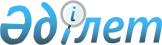 Мемлекеттiк автоинспекцияның тiркеу-сынақтан өткiзу қызметiн жетiлдiру туралы
					
			Күшін жойған
			
			
		
					Қазақстан Республикасы Iшкi iстер министрлiгi 1994 жылғы 13 қыркүйектегi N 92. Күші жойылды - ҚР Iшкi iстер министрлiгi 1996 жылғы 24 маусымдағы N 217 бұйрығымен. ~V960322



          Қазақстан Республикасы Министрлер Кабинетi 1992 жылдың 23 қарашадағы 
N 967  
 P920967_ 
  қаулысымен бекiткен Қазақстан Республикасы Iшкi iстер 
Министрлiгi Мемлекеттiк автоинспекциясы туралы Ережеге сай тiркеуге алу 
сынақтан өткiзу қызметiн онан әрi жетiлдiру осы жұмыстың тиiмдiлiгiн 
арттыру және ұйымдастыру мақсатында бұйырамын:




          1. 1994 жылдың 1 ақпанынан төмендегi ережелер бекiп жүзеге ассын:




          - Қазақстан Республикасындағы механикалық көлiк құралдары мен 
тiркемелердi мемлекеттiк тiзiмге алу. (N 1 Қосымша) 




          - емтихан өткiзудiң, азаматтарға жүргiзушi куәлiгiн беру мен оларға 
көлiк құралдарын жүргiзуге рұқсат етудiң тәртiбi туралы ереже. (N 2 
қосымша)




          - тiркеуге алу iс қағаздарын, жүргiзушi куәлiктерiн, жүргiзушi 
куәлiгi талондарын, көлiк құралдарының сандық белгiлерiн қабылдау, есепке 
алу, сақтау, жұмсау және Қазақстан Республикасы Мемлекеттiк 
автоинспекциясы тiркеуге алу-емтихан өткiзу бөлiмшелерiн тексеру 
турасындағы нұсқаулар. (N 3 қосымша)




          2. Облыстардағы, Алматы және Ленинск қалаларындағы iшкi iстер және 
көлiк Мемлекеттiк басқармаларының бастықтарына:




          2.1. Мемлекеттiк автоинспекция қызметкерлерiнiң бәрiне, милиция 
учаскелiк инспекторларына және iшкi iстер саласындағы басқа да қызмет 
иелерiне Ереженi, тәртiптi (положение) және нұсқауларды оқыту қамтамасыз 
етiлсiн, оларды орындау жұмыстары ұсынылған iс қағаздарына барынша сай 
ұйымдастырылсын.




          2.2. Тiркеуге алу - емтихан өткiзу бөлiмшелерiнiң жұмысын нұсқауға 
сай iскерлiкпен бақылау ұйымдастырылсын және бұл iс, мамандар ротациясы 
принципiн пайдалана отырып, iрiктелген барынша қабiлеттi және адал 
қызметкерлерге жүктелсiн. Аталған бөлiмшелердiң қызметiн тексеру нәтижесi 
мiндеттi түрде IIБ басшылығында қаралып, шара қолданылсын және оны 
жетiлдiру бағытында шешiм қабылдансын.




          2.3. Ереженiң (положение), нұсқаулар талаптарының орындалуын облыстар 
(қалалар) IIМ Мемлекеттiк автоинспекциясы басқаларының (бөлiмдерiнiң) 
бастықтары жеке өз жауапкершiлiгiне алсын.




          2.4. 1994 жылдың 1-тоқсаны кезiнде Ереже мен Тәртiптiң мазмұны мен 
талаптары көлiк құралдары жүргiзушiлерiн даярлайтын мекемелерге, 
кәсiпорындар мен ұйымдарға, оқу орындарына таныстырылсын, және бұқаралық 
ақпарат құралдары арқылы тұрғындарға кеңiнен түсiндiру iсi жүргiзiлсiн.




          2.5. Ережеде, тәртiпте, нұсқауларда көрсетiлген қызмет қағаздарының 
бланкаларын даярлау ұйымдастырылсын және олармен мемавтоинспекция 
бөлiмшелерiн жабдықтау қамтамасыз етiлсiн.




          3. Қазақстан Республикасы IIМ мемлекеттiк автоинспекциясы Бас 
басқармасына (Н.И.Исаевқа):




          3.1. 1994 жылдың 1 ақпанына дейiн Қазақстан Республикасының 
мемлекеттiк рәмiздерi қолданылған және жолда жүру туралы ағымдағы 
халықаралық конвенция талаптарына сай жүргiзушiнiң және көлiк құралдары 
куәлiктерiнiң жалпыға ортақ үлгi бланкiлерi жасалып, бекiтуге әкелiнсiн.




          3.2. 1994 жылдың бiрiншi жартысында, қажет еткен министрлiктер мен 
ведомстволарға, сондай-ақ заң қызметкерлерi мен Қазақстан Республикасы 
азаматтарына тарату үшiн Ереже мен тәртiппен iрiктелiп алынған жеке 
кiтапшалардан 10 мың данасын басып шығару қамтамасыз етiлсiн.




          3.3. 1994 жылдың екiншi жартысында IIБ МАИ Басқармалары (бөлiмдерi) 
және тiркеуге алу, емтихан өткiзу бөлiмшелерi қызметкерлерiнiң, ұйымдар 
мен азаматтарға олардың жұмысын одан әрi жетiлдiру және осы бұйрыққа, 
ережеге, тәртiпке, нұсқауларға сай қызмет көрсетудiң деңгейiн көтеру 
турасында Республикалық семинар-кеңес өткiзiлсiн.




          3.4. 1994 жылдың қорытындысы бойынша, Қазақстан Республикасы IIМ 
Мемлекеттiк автоинспекциясы тiркеуге алу, емтихан өткiзу қызметiнiң 
жағдайы туралы шолу дайындалсын.




          4. Мына құжаттардың күшi жойылсын:




          - СССР IIМ-нiң: 1975 жылғы 30 қаңтардағы N 20, 1982 жылғы 14 
қазандағы N 334, 1987 жылғы 6 қаңтардағы N 6, 1975 жылғы 9 қыркүйектегi N 
262 бұйрықтары;




          - СССР IIМ-нiң: 1980 жылғы 4 қаңтардағы N 3, 1987 жылғы 14 




желтоқсандағы N 1 (6678, 1988 жылғы 25 наурыздағы N 1) 1988 жылғы 27 
маусымдағы N 1 (3384, 1989 жылғы 16 сәуiрдегi N 1) 1558, 1989 жылдың 27 
сәуiрдегi N 1 (177, 1989 жылдың 12 желтоқсанындағы N 1) 5374, 1991 жылдың 
16 қаңтарындағы N 1 (208 нұсқаулар;)
     - "Авто-мото көлiк құралдарын тiркеу (қайта тiркеу) және есебiнiң 
ретi туралы Қазақ ССР IIМ-нiң 1991 жылғы 31 мамырдағы N 17/3-2555 уақытша 
нұсқауы.
     Осы бұйрықтың орындалуын бақылау Қазақстан Республикасы IIМ-нiң МАИ 
Бас Басқармасына жүктеледi. (Н.И.Исаев ж.)

      Министр 
      Iшкi қызметтiң
      генерал-лейтананты




             Қазақстан Республикасындағы механикалық
        көлiк құралдары мен тiркемелердi мемлекеттiк тiркеу
                           Ережесi

         
        Азаматтардың емтихан өткiзу, оларға жүргiзушi куәлiгiн
      беру және жүргiзушiлерге көлiк құралдарын жүргiзуге рұқсат
                     етудiң тәртiбi туралы
                             Ереже 
        

                                                Қазақстан Республикасы IIМ 
                                                 1994 жылғы 28 қаңтардағы
                                                N 17 бұйрығына N 2 қосымша

         Азаматтардан емтихан қабылдау, оларға жүргiзушi
           куәлiгiн беру және жүргiзушiге автокөлiк
            құралдарын басқаруға рұқсат ету туралы
                           Ереже

     I. Жалпы ережелер.





          1.1. Бұл - Қазақстан Республикасындағы барлық құқылық адамдар мен 
азаматтарға, сондай-ақ Қазақстан Республикасы жерiнде жүрген не тұратын 
шетелдiк азаматтар мен азаматтығы жоқтарға ортақ және орындалуға мiндеттi 
Ереже. Ол көлiк құралдарының категориясын, 
<*>
 емтихан тапсыру тәртiбiн, 
азаматтарға жүргiзушi куәлiгiн берiп, оларға автокөлiк құралдарын 
басқаруға рұқсат ету жолдарын белгiлейдi.




          
<*>
 Көлiк құралдарын айқындау, 1987 жылғы 1 қаңтарда күшiне           




                  енген жолда жүру Ережесiнде бар.








          1.2. Барлық көлiк құралдары олардың типiнде пайдалануына, басқару 
ерекшелiктерiне қарай: "А", "В", "С", "Д", "Е" трамвай, троллейбус, 
мотоарба деген категорияларға бөлiнедi және оларды жүргiзуге бiр үлгiдегi 
куәлiк 
<*>
 берiледi де берiлетiн рұқсат тиiстi графасына белгi немесе 
көлiк құралының категориясы қойылған штамп қойылады.




          
<*>
 Бұдан былай: "Категория куәлiгi" - делiнедi.








          1.3. Жүргiзушi куәлiгiндегi графаларға рұқсат белгi қойылғанда 
мынадай көлiк құралдарын жүргiзуге болады:




          "А" - мотоциклдер, мотороллерлер, мотонарт, және басқа мотокөлiк 
құралдары;




          "В"- толық массасы 
<*>
 3500 кг-нан және жүргiзушiнiкiнен басқа 
орындағы сегiзден аспайтын автомобильдер;




          
<*>
 Толық масса жолда жүру Ережесiнде анықталған.








          "С" - толық массасы 3500 кг-нан асатын жүк автомобильдерi және "В" 
категориясындағы автомобильдер;




          "Д" - жолаушы тасуға арналған және жүргiзушiнiкiнен басқа 8-ден артық 
орындағы бар автомобильдер және "В", "С" категориядағы көлiк құралдары;




          "Е"- тiзбек тiркемелерi сүйрейтiн "В", "С" болмаса "Д" категориядағы 
көлiк құралдарын және жүргiзушiнiң басқаруға құқысы барлары;




          Трамвай жүргiзушiсi тек трамвай, троллейбус жүргiзушiсi тек 
троллейбус жүргiзедi.




          Ескерту:




          1. Жолаушылар таситын автомобильдерге: барлық кластағы автобустар мен 
адам (вахталық бригада) тасуға қайта жабдықталған не жасаушы зауыт сериялы 
түрде тиiстi сыйымдылықпен шығарған автофургондар, сондай-ақ 8-ден артық 
адам тасуға жабдықталған жүк автомобильдерi жатады.




          2. "А", "В", "С", "Д" категориялары бар жүргiзушiлер мотоарбаларды 
жүргiзуге құқы бар.




          3. "В", "С", "Д" категориялы автокөлiк жүргiзушiлерi, толық масса 750 
кг-нан аспайтын тiркемелердi көлiктерiне жегiп жүруiне құқылары бар. Толық 
массасы 750 кг-нан аспайтын тiркемесi бар "В", "С", "Д" категориялы көлiк 
құралдарын, сондай-ақ жапсар-тiркемелi автобустарды басқару үшiн жүргiзушi 
"Е" категориясына рұқсат алуы керек. Ал жапсар-тiркемелi троллейбусты 
жүргiзу үшiн жүргiзушi "Е" категориясына рұқсат алуы керек. Ал 
жапсар-тiркемелi троллейбусты жүргiзу үшiн оны жүргiзушiнiң куәлiгiне қоса 
2-шi не одан жоғары класс куәлiгi керек.








          1.4. Азаматтардан, емтихан алып, жүргiзушi куәлiгiн беру және "А", 
"В", "С", "Д", "Е" категориядағы көлiк құралдарын және трамвай, 
троллейбус, мотоарбаларды жүргiзуге рұқсат беру iсiн Қазақстан 
Республикасы IФIМ мемлекеттiк автомобиль инспекциясының 
<*>
 емтихан алу 
тiркеу бөлiмi атқарады.




          
<*>
 Бұдан былай МАИ бөлiмшесi делiнедi.








          1.5. Көлiк құралдары жүргiзушiлерiн оқыту және қайта оқытумен оқу 
ұйымдары, өздерiнiң ведомстволық бағыныштылығына, меншiк түрiне 
байланыссыз, Қазақстан Республикасы Бiлiм министрлiгi, сондай-ақ басқа да 
мүдделi министрлiктер мен ведомстволар ҚР IIМ МАИ Бас басқармасымен келiсе 
отырып жасаған ортақ оқу жоспары мен бағдарламасы бойынша, ағымдағы 
заңдармен бекiтiлген тәртiпке сәйкес жүзеге асырады.




          1.6. Жүргiзушiлердiң оқу және қайта оқудан өткендiгiн, оларды оқытқан 
оқу ұйымдары, Мемавтоинспекцияға емтихан тапсырғаннан кейiн берген ортақ 
үлгiдегi "Көлiк құралдары жүргiзушiлерiн даярлайтын курсты бiтiргендiгiнiң 
куәлiгi" (N 1 қосымша) деген құжат растайды.








          II. Мемавтоинспекциядағы емтиханға және көлiк




                  құралдарын жүргiзуге жiберу тәртiбi




          2.1. "А", "В", "С", "Д", "Е" категориядағы көлiк құралдары мен 
трамвай, мотоарба, троллейбус жүргiзуге құқық беретiн жүргiзушi куәлiгiн 
алғысы келетiн азаматтар алдымен Қазақстан Республикасы Денсаулық сақтау 
министрлiгi белгiлеген дәрiгерден жарамдық куәлiгiн алып, оқу ұйымдарында 
толық дайындық курсынан өтуге мiндеттi.




          2.1.1. Дәлелдi себептермен жүргiзушiлер даярлайтын оқу ұйымдары 
болмайтын елдi-мекендерде түпкiлiктi тұратын адамдар, өз бетiмен 
дайындалған соң, IIБ МАИ Басқармасы (бөлiмi) басшыларының рұқсатымен ғана 
"А", "В", категориядағы автокөлiк құралдарын жүргiзу құқығын алуға МАИ 
бөлiмдерiне емтихан тапсыруға жiберiлуi мүмкiн, Мұндай елдi-мекендердiң 
тiзiмiн, Қазақстан Республикасы IIМ МАИ ББ келiсе отырып IIБ басшылары 
бекiтуi керек.




          2.1.2. Жұмыс жағдайына байланысты оқу ұйымдарындағы дайындық курсына 
қатыса алмайтын, жалпы жоғары не арнаулы-орта техникалық бiлiмi бар 
адамдар "А", "В" категориядағы көлiк құралдарын жүргiзуге құқық алу үшiн 
МАИ бөлiмдерiне емтихан тапсыруға Қазақстан Республикасы IIМ МАИ ББ 
рұқсатымен ғана бiр жолға жiберiлуi мүмкiн.




          2.1.3. "В" категориядағы көлiк құралдарын жүргiзу құқығы кемiнде үш 
жыл жүргiзушiлiк тәжiрибесi бар адамдар, осы Ереженiң 2.1.1. пункттерiнде 
айтылған себептерi болған жағдайда "С" категориядағы көлiк құралдарын 
жүргiзу құқығын алу үшiн МАИ бөлiмдерiне емтихан тапсыруға, IIБ МАИ 
басқармасының (бөлiмiнiң) ұсынысымен Қазақстан Республикасы IIМ МАИ ББ 
басшыларының рұқсатымен ғана жiберiлуi мүмкiн.




          2.2. Автомобиль - трактор мамандықтары бойынша не арнаулы орта оқу 
орындарын бiтiрген адамдарға "А", "В", "С" жеке-жеке, сондай-ақ "А", "В", 
"С" категорияларына бiрден рұқсат етiлген жүргiзушi куәлiгi, олар диплом 
көшiрмесiн, семестр және емтихан тапсыру ведомствосынан көшiрiлген 
мәлiметтерде, диплом қосымшасын әкелгенде және МАИ бөлiмдерiнде өзi 
сұраған категориялар бойынша теория мен тәжiрибеден емтихан тапсырған соң 
берiлуi мүмкiн.




          2.3. Жүргiзу куәлiгiн алу үшiн МАИ бөлiмдерiнде емтихан 
тапсыратындар, түпкiлiктi тұратын жерлерiнде тiркелген болуы мiндеттi.




          Әскердiң барлық түрiнде, мерзiмдi қызмет етiп жүргендер өз әскери 
бөлiмдерi тұрған жерiне байланысты емтиханға жiберiледi.




          Ескерту: Iшкi iстер органдары қызметкерлерiн емтиханға жiберу 




                            тәртiбiн Қазақстан Республикасы IIМ МАИ БАС Басқармасы       




                            белгiлейдi.








          2.4. "А", "В", "С", "Д" категорияларға жататын көлiк құралдарын және 
мотоарба жүргiзу құқығын беретiн жүргiзушi куәлiгi, МАИ бөлiмдерiнде 
теория мен тәжiрибеден емтихан тапсырған адамдарға берiледi. Ал "Е" 
категориясына тәжiрибеден емтихан, трамвай, троллейбус жүргiзуге теориядан 
емтихан тапсырады.




          Теориялық емтихан кезiнде Жолда жүру Ережесi мен жолда жүру 
қауiпсiздiгiне қатысты және оқу бағдарламасында қарастырылған басқа да 
пәндер турасындағы бiлiмi тексерiледi. Тәжiрибелiк емтихан кезiнде тиiстi 
категория бойынша көлiк құралын жүргiзу машығы тексерiледi.




          2.5. "А" категориядағы көлiк құралын және мотоарбаны 16-ға, "В", "С" 
категориядағыны - 18-ге, трамвай мен қызметтiк жеңiл автомобильдердi, 
таксилердi - 20-ға, "Д" категориядағы мен троллейбусты - 21-ге толған 
адамдардың жүргiзуiне рұқсат етiледi.




          2.6. Әскери адамдардың және Қорғаныс министрлiгi мен Республика 
Ұланы, Iшкi iстер органдары мен ұлттық қауiпсiздiк қызметкерлерiнiң 
штаттағы көлiк құралдарын жүргiзуге жiберу тәртiбiн өз жолымен Қазақстан 
Республикасы: Қорғаныс министрi, Республика Ұланы, Iшкi iстер министрлiгi 
және Ұлттық Қауiпсiздiк комитетi белгiлейдi.




          2.7. "С" не "Д" категориялы жүргiзушi куәлiгi бар әйелдердi, 
Қазақстан Республикасы Денсаулық Сақтау министрлiгiмен келiсе отырып 
Қазақстан Республикасы Еңбек министрлiгi мен Қазақстан Республикасы 
кәсiподақ Федерация кеңесiнiң әйел үшiн белгiленген еңбек ауқымынан, жүк 
көтеруi мен жолаушы сыйымдылығы аспайтын жүк автомобильдерiн немесе 
автобустарды жүргiзуге рұқсат етiледi.




          2.8. "Е" категориядағы көлiк құралдарын жүргiзу құқы, "В", "С" немесе 
"В"- "С"- "Д" графаларында рұқсат белгiсi қойылған жүргiзушi куәлiктерi 
бар, тиiстi автокөлiк құралдарында үзiлiссiз бiр жыл жұмыс iстеген, 
белгiленген бағдарлама бойынша оқу ұйымдарында қайта дайындықтан өтiп, МАИ 
бөлiмiнде көлiк құралдары тiзбегi бойынша тәжiрибелiк емтихан тапсырған 
жүргiзушiлерге берiледi. Мұндайда "В"- "С"- "Д" графаларында рұқсат 
белгiлерi бар куәлiктi жүргiзушiден тәжiрибе емтиханы жапсар-тiркемелi 
автобустан алынады.




          "Д" категориясындағы көлiк құралдарын жүргiзу құқы, "В" немесе "В"- 
"С" категориялы куәлiктерi бар, тиiстi көлiк құралдарында үзiлiссiз бiр 
жыл жұмыс iстеген, белгiленген бағдарлама бойынша қайта дайындықтан өтiп, 
теория және тәжiрибе емтихандарын тапсырған жүргiзушiлерге берiледi.




          Жүргiзу машығы бойынша емтихан-оқу ұйымдары берген автобустар мен 
тiзбек-тiркемелi көлiк құралдары бойынша қабылданады. 




          Ескерту: Мерзiмдi әскери қызметтегiлерге "Д", "Е" категориясындағы 
көлiк құралдарын жүргiзу құқы, оның жүргiзушi куәлiгiнiң "В"- "С" 
графаларында белгi болып үзiлiссiз кемiнде 6 ай (белгiленген бағдарлама 
бойынша қайта дайындықтан өту мерзiмi қосылады) жұмыс iстегенде және 
теория мен тәжiрибе емтихандарын тапсырғанда берiледi.




          2.9. Барлық көлiк құралдарының жүргiзушiлерi Қазақстан Республикасы 
Денсаулық Сақтау министрлiгi белгiлеген тәртiп пен уақытта мiндеттi түрде 
дәрiгерлiк жарамдылық кепiлдiгiн алғаннан кейiн көлiк құралдарын жүргiзуге 
жiберiледi.




          Мемлекеттiк автомобиль инспекциясының жауапты қызметкерлерi, 
автокөлiк кәсiпорынның басшылары жүргiзушiнiң денсаулығына күмәнданатын 
болса, оны белгiленген мерзiмнен бұрын, қалыптасқан тәртiп бойынша 
дәрiгерлiк тексеруге жiбере алады.




          Егер жүргiзушi дәрiгерлiк қаралудан бас тартатын болса немесе 
дәрiгерлiк комиссия оны көлiк құралын жүргiзуге жарамсыз деп тапса, 
мемавтоинспекция белгiленген тәртiп бойынша оның жүргiзушiлiк куәлiгiн 
алады.




          Ескерту: Дәрiгерлiк жарамдылық тексерiсiне жiберу туралы МАИ 
басқармалары, бөлiмдерi мен бөлiмшелерiнiң бастықтары мен олардың 
орынбасарлары, ал МАИ бөлiмдерi мен бөлiмшелерi жоқ жерде, iшкi iстер 
бөлiм басшылары мен олардың орынбасарлары шешiм қабылдайды.




          2.10. Жүргiзушiлердi көлiк құралдарын жүргiзу құқынан айыру ағымдағы 
заңдар негiзiнде жүзеге асырылады. Көлiк құралдарын жүргiзу құқынан 
айрылған адамдарға жүргiзушi куәлiгi, айыру мерзiмiне байланыссыз, теория 
мен тәжiрибеден емтихан тапсырғаннан кейiн қайтарылады. Мұндайда iшкiлiк 
салдарынан жазаланған жүргiзушi мiндеттi түрде дәрiгерлiк қараудан өтедi. 
Жүргiзушiлердiң барлығы да өздерi айрылған жүргiзушi куәлiгiнде 
көрсетiлгеннен жоғары категориядағы көлiк құралдары бойынша тәжiрибе 
емтиханын тапсырады.








          III. Емтихан қабылдау мен жүргiзушi куәлiгiн беру тәртiбi




          3.1. Барлық категориядағы көлiк құралдарын жүргiзу құқығы үшiн теория 
мен тәжiрибеден емтиханды МАИ бөлiмдерiндегi емтихан комиссиясы қабылдайды.




          Бұл емтихандар жүргiзушiлердi дайындау және қайта дайындау оқу 
ұйымдарының бiтiру емтиханына сәйкес бiрiктiрiле қабылданады. Осы 
емтихандарды дұрыс тапсырып шыққан адамдарға көлiк құралдары 
категорияларына сай бағдарлама бойынша дайындықтан өткендiгi туралы 
куәлiкпен қатар, сол категориядағы көлiк құралдарын жүргiзу құқығын 
беретiн жүргiзушi куәлiгi де берiледi.




          3.2. Теория мен тәжiрибеден емтихан алатын комиссияның құрамы үш 
данадан кем болмауы керек.




          Комиссия құрамын тiркеу-емтихан бөлiмiнiң бастығы тағайындайды және 
оған:




          - МАИ бөлiмiнiң қызметкерi (комиссия төрағасы);




          - жүргiзушiлер дайындайтын оқу ұйымдарының, автокөлiк кәсiпорынның, 
әскери комиссариаттың және қоғамдық ұйымдардың (комиссия мүшесi) өкiлдерi 
кiруге тиiс.




          Емтихан комиссиясы құрамына емтиханға түсетiн топты дайындаған 
оқытушыға не автомобиль жүргiзуге баулыйтын өндiрiстiк үйрету шеберiн 
кiргiзуге болмайды.




          3.3. Емтихан комиссиясының мүшелерi жолда жүру Ережесiн, емтихан алу 
тәсiлiн бiлуге тиiс және:




          - автомобиль мамандығы бойынша жоғары не техникалық орта бiлiмi;




          - емтихан алатын категория бойынша өзiнiң жүргiзушi куәлiгi;




          - атқаратын қызметi бойынша жұмыс тәжiрибесi, сонсын кемiнде үш жыл 
жүргiзушiлiк стажы болуы шарт.




          3.4. Оқу ұйымдарында оқып жатқан адамдардан, жергiлiктi жағдайға 
байланысты, алдыңғы айдың 25-не дейiн МАИ бөлiмдерiне түскен ұсыныс 
бойынша оқу орнында да, емтихан комиссиясы орналасқан жерде де емтихан 
қабылдануы мүмкiн.




          3.5. Көлiк құралдарын жүргiзу құқығын беретiн жүргiзушi куәлiгiн алам 
деушiлер МАИ бөлiмiне болмаса МАИ емтихан комиссиясына:




          - емтихан тапсыруға жiберiлген оқушылар тобының тiзiмiн;




          - жоғары не техникалық арнаулы орта бiлiмi турасындағы дипломының 
көшiрмесiн (осы Ереженiң 2.1.2. пунктiнде айтылған адамдар үшiн);




          - диплом көшiрмелерiн және семестр және емтихан ведомостарынан 
көшiрме болмаса дипломға қосымшасын (2.2. пунктте көрсетiлген адамдар 
үшiн);




          - төменгi оң бұрышы ашық қалдырылған жылтырақ емес қағазға түсiрiлген 
3,5, 4,5 мөлшерлi екi фотосуретiн;




          - тиiстi категориядағы көлiк құралдарын жүргiзуге жарайтындығы 
турасындағы белгiленген үлгiдегi дәрiгерлiк анықтама (N 2 қосымша);




          - емтихан үшiн белгiленген және жүргiзушi куәлiгi мен оның берiлуi 
үшiн қажеттi (алым мөлшерi жергiлiктi әкiмшiлiк қабылданған шешiмнен 
анықталады) алымдарды төлегенi туралы Қазақстан Республикасының Ұлттық 
банкiсi не жинақ банкiсi мекемелерiнiң квитанциясын;




          - Төлқұжатын не соның орнына жүретiн құжатын әкеледi.




          3.6. Жүргiзушi куәлiгiн алу үшiн емтихан тапсырар алдында жүргiзушi 
карточкасы (N 3 қосымша) толтырылады да ол төлқұжатымен не оның орнына 
жүретiн құжатымен бiрге емтихан комиссиясына берiледi.




          3.7. Емтиханның ретi:




          Бiрiншi - теория, екiншi - тәжiрибе.




          Теорияны тапсыра алмаған адам тәжiрибе емтиханына жiберiлмейдi. 




          Теориялық және тәжiрибелiк емтихандарды қабылдау тәсiлi N 15, 16 
қосымшаларда баяндалған.




          3.8. Оқы ұйымдарында автокөлiк құралдарын жүргiзудi оқыған адамдарға 
емтиханды, теориядан болсын, тәжiрибеден болсын қайта тапсыру мерзiмi 15 
күннен әрiге, ал 2.1.1., 2.1.2., 2.1.3. пункттерiнде айтылған адамдарға 
қайта тапсыру 30 күннен әрiге белгiленедi.




          Ескерту: Тұрған жерiнен көшетiн не әскерге, оқуға, ұзақ iссапарға (3 
айдан аса уақытқа) т.б. кететiн адамдар үшiн, дәлелiн растайтын құжатын 
көрсеткенде, түсiнушiлiк ретiнде емтиханды қайта тапсыру 7 күннен кейiнге 
белгiленедi.




          Оқу ұйымдарында дайындықтан өтiп, қайта емтихан тапсыруға жiберiлген 
адамдарға, емтиханды қайта тапсыру кезiнде, оқып дайындалғандығы туралы 
куәлiк орнына, қайта емтихан тапсыруға жолдама (N 4 қосымша) және алдыңғы 
емтихандардың бағалары қойылған жүргiзушi карточкасы берiледi.




          Теориядан алған жарамды баға үш айға дейiн күшiн жоймайды. 
Көрсетiлген мерзiм кетсе, жүргiзушiлiкке талапкерге теориядан емтиханды 
қайта тапсырады.




          3.9. Жолда жүру Ережесi мен жүргiзу тәжiрибесi бойынша қабылдаған 
емтихан нәтижелерi емтихан карточкалары негiзiнде хатталады. (N 5 
қосымша), мiндеттi түрде емтиханға қатысқан комиссия мүшелерiнiң қолдары 
қойылады.




          3.10. Теория мен жүргiзу тәжiрибесiнен емтихан тапсырған адамдарға 
хаттама негiзiнде тиiстi категория бағдарламасы бойынша оқып шыққандығы 
туралы (оқу ұйымдарында оқу бiтiргендер үшiн) куәлiк пен жүргiзушi куәлiгi 
жазып берiледi де соңғысының сериясы мен рет саны жүргiзушi куәлiгiн 
беретiн кiтапқа (N 6 қосымша) және жүргiзушi куәлiгiне жазылады.




          3.11. Жүргiзушi куәлiгi қолмен арнаулы сиямен, қара түстi пастамен 
болмаса ПЭВМ баспа машинкасымен толтырылады.




          3.12. Жүргiзушi куәлiгi берiлуiнiң заңдылығы мен толтыру дұрыстығын 
емтихан комиссиясының төрағасы тексерiп қолын қойған соң мөр басылады.




          Оқу ұйымын бiтiргендiгi турасындағы куәлiкте жүргiзушi куәлiгiнiң 
берiлген уақыты, сериясы, рет саны және оны берген бөлiмнiң аты жазылады. 
Жазулар мөр басылып бекiтiледi.




          3.13. Жүргiзушi куәлiгiнiң графаларындағы жүргiзуге болатын көлiк 
құралдарына сай әрiптi ұяға "Разрешено" ("Рұқсат") деген штамп қойылады. 
Басқа "Рұқсат" етiлмеген категориядағы көлiк құралдары графаларына қиғаш 
сызықты штамппен жабылады, оған қоса дөңгелек компостер қойылады.




          3.14. Жүргiзушi куәлiгi 15 жылға берiледi (_______дейiн жарамды 
болмаса "Ерекше белгiлер үшiн" деген графаларға бұл турасында жазылады), 
ол мерзiм өткеннен кейiн осы Ережедегi көрсетiлген тәртiппен ауыстырылады.




          Ескерту: Жүргiзушi шет елге кететiн болса, оның жүргiзушiлiк 
куәлiгiне, дәрiгерлiк комиссиядан өту аралығы шектелген, басқа жарамдылық 
мерзiмi қойылады.




          3.15. Трамвай, троллейбус, мотоарба жүргiзуге рұқсат алғандардың 
жүргiзушi куәлiгiндегi "Ерекше белгiлер үшiн" графасына аталған көлiк 
құралдары категориясына сай штамп қойылып, мөр басылады. Тағы сондай 
шектеулер мен ескертулер сол графаға қойылуы мүмкiн.




          3.16. Жарамдылық мерзiмiне дәрiгерлiк комиссия шектеу қойған 
адамдарға жүргiзушi куәлiгiн беру кезiнде, оның "Ерекше белгiлер үшiн" 
графасына "Дәрiгерлiк анықтама қажет" деген штамп қойылады.




          3.17. Арнаулы оқу орындарын бiтiргендер және көлiк құралдары 
жүргiзушiлiгiне оқыту үшiн Қазақстан Республикасы Қорғаныс Министрлiгi 
жинаған әскерге алынатындар, оқуларын бiтiрген бойда МАИ-ға емтихан 
тапсырады.




          Теория мен жүргiзу тәжiрибесiнен емтиханнан кейiн оларға тиiстi 
категория бойынша көлiк құралын жүргiзу куәлiгi берiледi. Мұндайда 
куәлiктiң "Ерекше белгiлер үшiн" графасын, куәлiк егесiнiң қай күннен 
(18-ге толғаннан) бастап автомобильдi жүргiзуге құқығы бар екенi жазылады.




          3.18. Басқа категориядағы көлiк құралдарын жүргiзу құқығын алғанда 
жүргiзушi куәлiгi жаңартылады да, бұрынғысындағы қажеттi белгiлер жаңасына 
көшiрiледi.




          3.19. Жүргiзушi куәлiгiн оның егесi төлқұжаты не соның орнына жүретiн 
құжатты көрсетiп, жүргiзушi куәлiктерiн беру кiтабына қолын қойып алады.




          3.20. Жүргiзушi куәлiгi алынған кезде оның орнына уақытша талон 
берiледi. Ол берiлгеннен кейiн 30 күнге дейiн рұқсат етiлген категориядағы 
көлiк құралдарын жүргiзуге құқық бередi.




          Қажет жағдайда уақытша рұқсат мерзiмiн жол ережесiн бұзған жердегi не 
көлiк құралының түпкiлiктi (уақытша) есепте тұрған жерiндегi МАИ-дың 
жауапты қызметкерi созып бере алады.




          3.21. Бас бостандығынан айырылып жазасын өтейтiн жерге кеткен, бiрақ 
көлiк құралдарын жүргiзу құқығынан айырылмаған адамдардың алынған 
жүргiзушi куәлiгi, күшiне енген үкiм не халық сотының қаулысы негiзiнде, 
түзету-еңбек мекемесi әкiмшiлiгiнiң ұсынысхаты бойынша қайтып берiледi.








          IV. Жүргiзушi куәлiгiн ауыстыру және жоғалған орнына 




                  жаңасын беру тәртiбi




          4.1. Жүргiзушi куәлiгiн ауыстыру ауыстырушының өтiнiшi (N 7 қосымша), 
тиiстi категориядағы көлiк құралдарын жүргiзуге жарайтындығы туралы 
дәрiгерлiк анықтамасы, жүргiзушi карточкасын немесе жүргiзушi куәлiгiн 
берген IIМ, IIБ МАИ-дан растау қағазы әкелiнгенде жүзеге асады.




          4.2. Бұрын берiлген уақытша не "Жалданып жұмыс iстеуге құқысы жоқ" 
деген штампы бар, сондай-ақ жарамсыз болып қалған жүргiзушi куәлiктерiн 
ауыстыру осы Ереженiң 4.1. пунктiне сай жүзеге асады.




          4.3. Жүргiзушi куәлiгi ауыстырылғанда, жаңа берiлгеннiң "Ерекше 
белгiлер үшiн" деген графасына ескiсiнiң рет саны мен берiлген күнi 
қойылады.




          4.4. Жүргiзушi куәлiгiн жоғалтқан адамға ол түпкiлiктi не уақытша 
тұрған жерi бойынша тiркелген болса, өтiнiшi, жүргiзушi карточкасы, 
дәрiгерлiк анықтамасы, қажет жағдайда оқу ұйымын бiтiргендiгi турасындағы 
куәлiгi немесе бұрынғы куәлiгiн берген IIМ, IIБ МАИ-нан растау қағазы 
негiздерiнде МАИ бөлiмшесi "Дубликат" ("Қосалқы") деген белгi қойып жаңа 
куәлiк бередi.




          4.5. Қосалқы жүргiзушi куәлiгiн дайындау кезiнде бiр айға жарайтын 
жүргiзушi куәлiгiнiң талоны берiледi. Қажет болса (бiр жаққа сұраныс 
жiберiп, одан жауап алғанша куәлiктi жоғалтуға байланысты кейбiр 
мәселелердi анықтағанша) талон мерзiмi 3 айға дейiн ұзартылады. Жүргiзушi 
куәлiгiнiң талоны азаматтарға, олардан осы Ереженiң 2-пунктiнде айтылған 
тәртiп бойынша теория мен тәжiрибеден емтихан алғаннан кейiн берiледi.




          Берiлген талонға жүргiзушi куәлiгiнiң сериясы мен рет санының орнына 
"Жоғалғанның орнына" деген жазу, ал екiншi бетiнiң төменгi жағына 
жарамдылық мерзiмiн ұзарту туралы жазылады.




          4.6. Қосалқы куәлiктi толтыру кезiнде берiлетiн жүргiзушi куәлiгiнiң 
талоны бөлек кiтап арқылы есептеледi және қосалқы куәлiк берiлгеннен кейiн 
материалдарға қосылады. (N 8 қосымша).




          4.7. Орнына дубликат берiлген жүргiзушi куәлiгi, табылса ол жарамсыз 
деп танылады да белгiленген тәртiппен жойылу үшiн, МАИ бөлiмшесiне 
тапсырылады.




          4.8. Ескi үлгiдегi жүргiзушi куәлiгi ортақ үлгiдегi куәлiкке жалпы 
тәртiппен ауыстырылады. Мұндай жағдайда жаңа жүргiзушi куәлiгiнiң 
төмендегi категорияларына рұқсат белгiлерi қойылады:




          - мотоцикл жүргiзушi куәлiгiн ауыстырғанда - "А" категориясына;




          - әуесқой - жүргiзушi куәлiгiн ауыстырғанда - "В" категориясына;




          - кәсiпқой - жүргiзушi (үшiншi класты) куәлiгiн ауыстырғанда "В", "С" 
категорияларына;




          - МАИ берген екiншi, үшiншi класты жүргiзушi куәлiгiн ауыстырғанда - 
"В", "С", "Д", "Е" категорияларына;




          Трамвай, троллейбус, мотоарба жүргiзу үшiн ертеректе берiлген 
куәлiктер ауыстырғанда, ортақ үлгiдегi жүргiзушi куәлiгiне көлiк құралы 
категориясына сәйкес жазу жазылып штамп қойылады.




          4.9. Екiншi не бiрiншi класты жүргiзушi дәрежесi берiлгендiгi туралы 
1977 жылдың 1 қыркүйегiне дейiн берiлген куәлiгi (квалификациялық 
талондары) бар кәсiпқой жүргiзушiлердiң (3-класты) ескi үлгiдегi куәлiгi 
ауыстырылғанда, автобус не тiзбек-тiркеме көлiк құралдары бойынша тәжiрибе 
емтиханын тапсырғаннан кейiн жаңа куәлiкке рұқсат белгiлерi "В", "С", "Д" 
("В","С","Д") немесе "В", "С", "Д","Е" категорияларына қойылады.




          Ортақ үлгiдегi куәлiктерi бар кәсiпқой жүргiзушiлер 1977 жылдың 1 
қыркүйегiне дейiн алған екiншi не бiрiншi кластың жүргiзушi дәрежесi 
берiлгендiгi туралы куәлiгi бар адамдардың жаңа ортақ үлгiдегi жаңа 
куәлiгiнiң "Д" не "Е" категорияларына рұқсат белгiлерiн қою үшiн, олар 
тиiстi категория бойынша қайта дайындалғандығы турасындағы оқу ұйымының 
куәлiгiн әкелiп, автобуспен не тiркемелi автомобильдермен тәжiрибе 
емтиханын тапсыруы керек.




          4.10. Халықаралық жүргiзушi куәлiктерi Қазақстан Республикасы 
көлемiнде жарамды. Жолда жүру туралы ағымдағы конвенцияға сай келетiн 
ұлттық жүргiзушi куәлiктерi, олардың қазақшаға не орысшаға расталған 
аудармасы болса, Қазақстан Республикасы жерiнде жарамды.




          4.11. Жолда жүру туралы ағымдағы Конвенция талаптарына сай келмейтiн, 
басқа мемлекеттер азаматтарының ұлттық жүргiзушi куәлiктерi Қазақстан 
Республикасы жерiнде мiндеттi түрде ауыстырылуға тиiс.




          Шетел азаматтары мен азаматтығы жоқ адамдардың аталған жүргiзушi 
куәлiктерi олардың расталған аудармасы мен ксерокөшiрмелерi 
<*>
 МАИ 
бөлiмдерiне әкелiнiп, өздерi дәрiгерлiк комиссиядан өткеннен кейiн және 
теория мен тәжiрибеден емтихан тапсырғаннан кейiн барып ауыстырылады.




          Бұл жерде ұлттық жүргiзушi куәлiгiнде рұқсат етiлген көлiк құралдарын 
жүргiзуге құқық беретiн және осы Ереженiң 1.3. пунктiнiң "Д" 
категориясынан басқа талаптарына сай келетiн жүргiзушi куәлiгi берiледi.




          
<*>
 Ксерокопия жүргiзушi куәлiгiнiң түпнұсқасы 




                  көрсетiлген кезде тура МАИ-да расталады.








          4.12. Дипломатиялық статусы бар, Қазақстан Республикасындағы шет 
елдiң дипломатиялық, консулдық және басқа өкiлеттiгi қызметкерлерiнiң 
жүргiзушi куәлiктерiн ауыстыру тәртiбiн Қазақстан Республикасы Сыртқы және 
Iшкi iстер министрлiктерi белгiлейдi.




          4.13. Жүргiзушi куәлiгi жоқ шет ел азаматтары мен азаматтығы жоқ 
адамдарға Қазақстан Республикасының жүргiзушiлiк куәлiгi жалпы тәртiппен 
берiледi.




          4.14. Жолда жүру туралы ағымдағы конвенция талаптарына сай келетiн 
ұлттық немесе халықаралық жүргiзушi куәлiгiн шет елде жүрiп алған 
Қазақстан Республикасының азаматтары, онысын Қазақстан Республикасының 
соған сәйкес жүргiзушi куәлiгiне, ауыстыру үшiн дәрiгерлiк комиссиядан 
өтедi, аталған жүргiзушi куәлiгiнiң расталған аудармасы МАИ бөлiмiне 
әкеледi.




          4.15. Жолда жүру туралы ағымдағы конвенция талаптарына сай келмейтiн 
ұлттық жүргiзушi куәлiгiн шет елде жүрiп алған Қазақстан Республикасының 
азаматтары, онысын соған сәйкес жүргiзушi куәлiгiне ауыстыру үшiн 
дәрiгерлiк комиссиядан өтедi, аталған жүргiзушi куәлiгiнiң расталған 
аудармасы МАИ бөлiмiне әкелiнедi және теория мен тәжiрибеден емтихан 
тапсырады.




          4.16. Мемлекеттiк немесе ұлтаралық тiлдi бiлмейтiн елдiк не басқа 
адамдар, теория мен тәжiрибесiнен емтихан тапсыруға маман аудармашының 
қатысуымен жiберiледi және аудармашы туралы мәлiметтер емтихан 
комиссиясының хаттамасына енгiзiледi.




          Мұндай жағдайда теория емтиханы ауызша сұрақ-жауап әдiсiмен алынады 
және емтихан уақтылы шектелмейдi.








          V. Көлiк құралдары жүргiзушiлерiн даярлайтын және қайта даярлайтын 




                оқу ұйымдарын тiркеу тәртiбi




          5.1. Көлiк құралдары жүргiзушiлерiн даярлау мен қайта даярлаумен 
айналысатын барлық оқу ұйымдары МАИ бөлiмдерiне тiркелуге тиiс.




          5.2. Жүргiзушi дайындау, қайта дайындау турасындағы оқу ұйымдары 
жаңадан ашылғанда олар тексерiп-зерттеледi. Мұндай тексерiс комиссиясы 
құрамына: IIБ МАИ бөлiмiнiң қызметкерi (төраға), облыстық (қалалық, 
аудандық) халыққа бiлiм беру бөлiмiнiң өкiлi (төраға орынбасары), 
сондай-ақ оқу және оған басшы ұйымдардың өкiлдерi мүше ретiнде кiредi.




          5.3. Тексеру кезiнде, көлiк құралдары жүргiзушiлерiн дайындау мен 
қайта дайындаудың ретi мен мерзiмi турасындағы Ереже талаптарына 
оқулық-материалдық база сай келуi, инженер-оқытушылардың, өндiрiстiк оқу 
шеберлерiнiң бiлiм деңгейi және оқу ұйымының сабақты бастауға әзiрлiгi 
анықталады да мұның бәрi еркiн түрдегi актiге түсiрiледi.




          Оқу ұйымы қойылған талаптарға сай болған жағдайда әлгi актiге 
жасақталған оқушы топтарының саны және сабақтардың басталуы мен аяқталуы 
мерзiмi көрсетiледi.




          5.4. Жүргiзушiлердi дайындау мен қайта дайындаудың оқушы топтары 30 
адамнан аспайды. Сабақ басталғасын 15 күннен қалдырмай оқу ұйымдары әрбiр 
оқушы топтарын МАИ бөлiмдерiне тiзiмге тiркетедi, белгiленген формада (N 
9,10 қосымша) ұсынысы мен оқушылардың тiзiмiн бередi.




          МАИ бөлiмдерiне оқушылардың тiзiмi жүргiзушiлер дайындау бойынша 
оқушы топтарын есептейтiн журналға тiркеледi.




          5.5. Оқу ұйымдарының жұмысы басшы ведомствоның бақылауы ретiнде 
жылына кем дегенде бiр рет тексерiлiп, нәтижелерi қосымшалармен бiрге 
актiленедi. Қажет жағдайда, байқалған кемшiлiктердi жою турасында ресми 
талапхат жазылады.




          Егер қадағалап тексеру кезiнде оқу ұйымы МАИ талапхатына мән бермей, 
теориялық дайындығы төмен, көлiк құралы жүргiзу тәжiрибесi нашар 
үмiткер-жүргiзушiлердi емтиханға әкеле беретiн болса, әйтпесе материалдық 
оқу базасы мен автомотокөлiк қойылған талаптарға сай болмаса, онда бұл 
ұйымнан оқушы топтары тiзiмге алынбайды және бұл турасында оқу ұйымы мен 
оның (болса) басшы ұйымдарына хабарланады. Онан кейiн бұл оқу ұйымының 
оқушы топтары тiркеу iсi, тек талапхатта көрсетiлген кемшiлiктер жойылған 
кезде жай осы Ереженiң 5.1.-5.3. пункттерiнде жазылған тәртiппен жүзеге 
асады.




          5.6. МАИ бөлiмдерiнде көлiк құралдары жүргiзушiлерiн дайындайтын және 
қайта дайындайтын оқу ұйымдары бойынша, олардың жарақталуы мен қызметi 
турасындағы негiзгi мәлiметтер көрсетiлген бақылау iс қағаздар тiгiндiсi 
болады. Онда: зерттеу актiлерi, предписание көшiрмелерi, 
қадағалау-тексерiс материалдары қысқа талдау-анықтамалар сияқты құжаттар 
болады.








          VI. Жүргiзушi құжаттары мен басқада материалдарды сақтау тәртiбi




          6.1. Жүргiзушi құжаттары бланкаларының түсуi мен жұмсалу есебi қатал 
есептегi бланкалар мен сан белгiлердiң түсуi мен жұмсалуын есептеу кiтабы 
(N 12 қосымша) бойынша жүргiзiледi.




          6.2. Жүргiзушi куәлiгiнiң бланкалары қатаң есептегi құжат ретiнде осы 
бұйрықтың N 3 қосымшасына сәйкес сақталады.




          6.3. Толтыру кезiнде бүлiнген жүргiзушi куәлiгiнiң бланкалары кезектi 
тексерiс кезiнде, қайта пайдалануға болмайтындай ететiн әдiспен жойылады 
да тиiстi актi жасалады.




          Дәл осылай дәрiгерлiк комиссияның қорытындысы бойынша көлiк 
құралдарын жүргiзуге жiберiлмейтiн жүргiзушiлердiң, орнына басқасы 
берiлгеннен кейiн табылған, сондай-ақ жүргiзу құқығынан айырылғаннан соң 
екi жыл бойы iзделмеген жүргiзушi куәлiктерi жойылады да жүргiзушi 
куәлiктерiн беру кiтабына жасалады.




          МАИ-дың басқа бөлiмдерi берген жүргiзушi куәлiктерi жойылғанда оларға 
құлақтандыру (N 13 қосымша) жiберiледi.




          6.4. Жүргiзушi куәлiктерiн беруге және ауыстыруға негiз болған 
материалдар (өтiнiш, ескi жүргiзушi куәлiгi, алым төлеу квитанциялары 
т.б.) сол сияқты оқушы топтардың тiзiмдерi жеке тiгiлiп белгiленген 
тәртiппен екi жыл сақталады.




          Ескерту: Орнына жаңасы берiлген ескi жүргiзушi куәлiгiне "Жоққа есеп" 
деген штамп қойылып барып iс қағаздарына тiгiледi. Емтихан комиссиясы 
хаттамалары 10 жыл, жүргiзушi куәлiктерiн беру кiтабы бiткеннен соң 60 жыл 
сақталады. Хаттамалар мен кiтаптар МАИ бөлiмдерiнде сақталады.




          6.5. Дәрiгерлiк анықтамалар, жүргiзушi карточкалары, оқу ұйымын 




бiтiргендiгi туралы куәлiктерi, барлық құжат-қағаздар толтырылғаннан 
кейiн, жүргiзушi куәлiгiмен бiрге қайтып берiледi.
     6.6. Көлiк құралдарын жүргiзу құқысынан айырылған адамдардың 
жүргiзушi куәлiгi, егесi тұратын аймақта қызмет ететiн МАИ-дiң тiркеу 
емтихан алу бөлiмiнде сақталады.

                                                   Ережеге N 1 қосымша

              А, В, В-С, Д, Е категориялары бойынша
             көлiк құралдары жүргiзушiлерiн дайындау
               курсын бiтiргендiгi жайлы куәлiктiң
                            Сипаттамасы

     1. Куәлiк "Иллюстрациялық" не "N 1 ОФсеттiк" (120 гр) ақ қағазға 
болмаса "Картографиялыққа" жасалады.
     2. Куәлiктiң мөлшерi:
     - жазық күйде            - 160 х 110 мм
     - бүктеу сызығы бойынша  - 80 х 110 мм





          3. Куәлiк қатаң есептегi құжат болып саналады, тiркелу үшiн А, В, 
В-С, Д, Е, Т әрiптерiнен тұратын сериясы мен алты сандық рет саны 
типографиялық әдiспен жазылады.




          4. Сыртқы бетiнiң жоғарғы жағына қара бояумен Қазақстан Республикасы 
ЖЖҚ қорының эмблемасы түсiрiледi және төменгi жағына қазақ және орыс 
тiлдерiнде "Куәлiк" деп жазылады.




          5. Куәлiктiң iшкi беттерiне түгел қызғылт түстi қорғағыш торлама 
жасалады, сол жақ бетiне қазақша, оң жақ бетiне орысша текстер жазылады. 
Куәлiктiң қара бояумен жазылатын қазақша, орысша текстерiне: оқу курсын 
бiтiрген адамның аты-жөнi, емтихан нәтижелерi, емтихан комиссиясы 




төрағасының, оқу орны басшысының қолдары, сондай-ақ жүргiзушi куәлiгi 
берiлгендiгi туралы мемавтоинспекцияның тiркеу белгiсi жатады.
     6. Артқы бетінiң төменiнен: "Құжат көлiк құралын жүргiзу құқы 
бермейдi. Жарамдылық мерзiмi" 2 жыл" - деп қазақ және орыс тiлдерiнде 
ескерту жазылады.
     7. Куәлiктiң сыртқы бетiнiң түсiк категорияларына қарай төмендегiдей 
болады:
                      А - сары         Д - көк
                      В - жасыл        Е, Т - ақ
                      В-С - қызыл

                                                    Ережеге N 2 қосымша

Қазақстан Республикасы
Денсаулық Сақтау министрлiгi
____________________________
      (мекеме аты)

                           Дәрiгерлiк анықтама
                   (Мемавтоинспекцияға көрсету үшiн)
_________________________________________________________________
                 (аты-жөнi)
Жасы__________________________
Тұратын жерi_____________________________________________________
Жұмыс орны_______________________________________________________
19__жылы " "__________________________дәрiгерлiк қаралудан өттi.
                     
               Дәрiгерлiк комиссияның қорытындысы

1. Троллейбус, трамвай жүргiзуге жарамды (жарамсыз).
2. Мотоцикл, мотороллер, мотонар, мопед ("А" категориясы)
   жүргiзуге жарамды (жарамсыз)
3. Рұқсат етiлетiн барынша салмағы 3500 кг-нан, жүргiзушiнiкiнен
   басқа орын саны 8-ден аспайтын ("В" категориясы) 
   автомобильдердi (жалданып iстеу құқысы жоқ) жүргiзуге жарамды
   (жарамсыз).
4. Рұқсат етiлген барынша салмағы 3500 кг-нан, жүргiзушiнiкiнен
   басқа орын саны 8-ден аспайтын ("В" категориясы)
   автомобильдердi (жалданып iстеуге құқысы бар) жүргiзуге жарамды
   (жарамсыз).
5. Салмағы шектелмейтiн автомобильдердi (С) категориясы, жолаушы
   сыйымдылығы шектелмейтiн автобустарды (Д категориясы)
   жүргiзуге жарамды (жарамсыз).
6. Қолмен басқарылатын автомобильдердi жүргiзуге жарамды
   (жарамсыз).
7. Мотоарба жүргiзуге жарамды (жарамсыз).

      Анықтама_____________________________дейiн жарамды
      Фотосурет пен дәрiгерлiк ___________Комиссия төрағасы
                                 (қолы)
      Комиссияның мөрi __________________________Хатшы
                                (қолы)

                                            Ережеге N 4 қосымша

________________________Куәлiгiн алу үшiн қайта емтихан
                        тапсыруға жолдама
________________________________________________________________
                   (аты-жөнi)
_________________________________________бойынша сынақтан өтедi
Жолдама берген__________________________________________________
                  (қолы)             (аты-жөнi)

                      Қайта тапсыратыны
________________________________________________________________
      Р/с     |   Бағдарлама   |  Сынақ     |   Белгiлеушi
              |    бөлiмi      |   уақыты   |    қолы
________________________________________________________________
________________________________________________________________
________________________________________________________________

                                   Екiншi бетi

                     Сынақтың нәтижесi
________________________________________________________________
   Бағдарлама      |   Сынақ   |   Сынақ    | Емтихан алушының
     бөлiмi        |  уақыты   |  нәтижесi  |      қолы
________________________________________________________________
________________________________________________________________
________________________________________________________________

                                             Ережеге N 5 қосымша








                          Мемлекеттiк автомобиль инспекциясы




              емтихан комиссиясының 199__ж. "__"_____________
                         Хаттамасы

   Комиссия құрамы: төраға ____________ Мүшелерi_________________
                                                _________________
_________________________________________________________________
 Р/с |Емтихан алушының|Туылған |Жүргiзуге емтихан|Емтихан тапсы.
     |  аты-жөнi      |  жылы  |тапсыратын көлiк |рушының оқыған
     |                |        |   құралының     |    жерi
     |                |        |  категориясы    |     
_________________________________________________________________
  1  |        2       |    3   |        4        |       5
_________________________________________________________________    

____________________________________________________
          Емтихан   нәтижелерi
____________________________________________________
      теориядан            |    тәжiрибеден
____________________________________________________
    нешiншi   |   тапсырды |   нешiншi |  тапсырды
  келгенде    |    ма?     |  келгенде |     ма?
____________________________________________________
       6      |      7     |     8     |     9
____________________________________________________


       Төраға                       Мүшелерi

                                             Ережеге N 6 қосымша

            Жүргiзушi куәлiгi мен жүргiзушi куәлiгiне       
                          талон беру                         
                            Кiтабi
________________________________________________________________
 рет |   Аты-жөнi        | Туылған  | Мекен  | Негiз болған
 саны|                   | уақыты   |  жайы  |құжаттың сериясы,
     |                   | мен орны |        |ретсаны, қашан
     |                   |          |        |кiм бергенi
________________________________________________________________
  1  |          2        |     3    |    4   |        5
________________________________________________________________

________________________________________________________________
Куәлiк қандай    | Куәлiктiң |  Берiлген |Аталғанның| Ескерту
категориядағы    | сериясы,  |  уақыты   |    қолы  |(енгiзiлген
көлiк құралын    |  рет саны |           |          |шектеулер)
жүргiзуге берiлдi|           |           |          |
________________________________________________________________
        6        |      7    |     8     |     9    |    10
________________________________________________________________

                                              Ережеге N 7 қосымша

Жеке меншiк иелерi үшiн
Мемавтоинспекцияға
Азамат                     аты-жөнi                     ден
"   "                    199  ж. туған                 тұратын
N           үйде N      пәтер телефон N   қаланың    ауданында
Паспорт сериясы                N 
                                              берiлген
Жұмыс орны     
Қызметi                 жұмыс телефоны N
     
                            Өтiнiш
     
Менiң                 қайдан, кiмнен алғаны
                                             сатып алған
           маркалы      мем. санбелгiлi қозғаушы N
шасси (белтемiр) N      қорабы/N                     , бұрын
    (өлке, облыс, аудан)                  да есепте болған
             түстi автомобилiмдi, мотоциклiмдi есепке қойып,
тiркеу құжаттарын беруiңiздi өтiнем. Көлiк тұратын жерi
                 Арызға төмендегiдей құжаттар тiркеледi:
1.
2.
3.
"  "               199 ж.                    өз қолы

                 МАИ-дiң iс орайындағы белгiлерi
           Автомобильдiң (мотоциклдiң) есептiк мәлiметтерi:
қозғаушы N, шасси N, қорабы N арызда көрсетiлгенге сай келедi.
 "   "          199 ж.      Мемавтоинспектор            қолы
              санбелгi берiлдi тiркеу  сериясы N
                               құжаты
                199 ж.     
                                Мемавтоинспектор
                                   (құжатшы)         (қолы)
Техникалық қараудан  "  "                199 жылы өттi.
                  Техникалық қараудың нәтижелерi

     Дұрыс жөнделген                       Жөнделуi дұрыс емес
     

                                  Ережеге N 7 қосымшаның жалғасы



                                  Мемавтоинспекциясына




__________________________________
(қай облыстың, қаланың, ауданның)
 "  "_________________199__жылы    _____________________________
                                     (қай облыста, қалада
________________________________________________________________
     ауылда туылған)
_________________________________________________________тұратын
(қай жерде)
________________________________________________________________
(қай жерде, қандай жұмыс атқаратын)
Сериясы________________N ______________  _____________________
                                           қашан, кiм берген)
Төл құжаты бар_________________________________________азаматтан
                          (аты-жөнi)

                          Өтiнiш

19__жылы "___" __________________________________________________
                           (қай облыс, өлке, республиканың)
МАИ бөлiмiнен алған сериясы___________________, N _______________
жүргiзушi куәлiгiн_____________________________________________
                            (қажетсiзiн сызып тастаңыз)
       Өтiнiшке мынадай құжаттар қосылды:
1._______________________________________________________________
2._______________________________________________________________
3._______________________________________________________________
4._______________________________________________________________
                             "__" __________________199__жыл.

                                      (өтiнушi қолы)

     Мемавтоинспекция белгiлерi:
     Сериясы________, N ____________жүргiзушi куәлiгi берiлдi
     "__" ________________199__жыл.
 
    Мемавтоинспектор (құжатшы)                  (қолы)


                                               Ережеге N 8 қосымша

Көлiк жұмсауға құқылы адамдар үшiн               
Мемавтоинспекцияға

                            Өтiнiш
                өтiнiш жасаушы ұйымның толық аты
                   қай министрлiкке қарайтыны
Ұйымның мекен-жайы
Автокөлiк тұратын жер
                          өтiнiшке қоса көрсетiлетiн құжаттар, не
сұрайтыны жазылады

     1.
     2. 
     3.
               Мәшине (мотоцикл) туралы мәлiметтер
1. Машина типi                     2. Маркасы, моделi
3. Қорап типi                      4. Шығарған зауыт
5. Шыққан жылы                     6. Шасси N
7. Қорап N                         8. Қозғаушы N
9. Түсi                           10. Тiркеу құжаты

     Мемлекеттiк санбелгiсi
     Машинаны МАИ-де хаттау
                                       аты-жөнi   
                                    ге тапсырылады
Ұйымның                                  қолы расталады
мөр орны                Ұйым басшысының қолы
                        Ұйым бас бухгалтерiнiң қолы
           19   ж.
          МАИ-дiң жұмыс турасындағы белгiлерi

            МАИ қызметкерлерiнiң қорытындысы

"  "                  199  ж. қолы
                                     сандық белгi
сериясы         N                тiркеу құжаты берiлдi.
                 Мемавтоинспектор (паспортист)
                                                   қолы
"   "                199  ж.

                                            Ережеге N 9 қосымша
     
                             ___________________________________
                                  (республика, облыс, аудан)
                             _______________________МАИ бастығына
                             ________________________директорына
                             "  " категориясы бойынша автокөлiк
                             құралдарын жүргiзуге оқыған        
                             N_____оқушылар тобын тiзiмге
                             алуыңызды өтiнемiн.

Мекен-жайы________________________________телефон N______________
Сабақтың басталуы_________________________сабақтың аяқталуы______
                         Оқушылар:
1. Автокөлiк құралдарының құрылыс пен техникалық баптау
жөнiнен_______________________, мамандығы________________________
2. Ереже мен жолдау жүру қауiпсiздiгi негiздерiнен_______________
_________________________________________________________________
                     (аты-жөнi)
Бiлiмi________________________________, мамандығы________________
Жүргiзушi куәлiгi________________________________________________
3. Жол уақиғасына ұшырағандарға алғашқы көмек көрсету жөнiнен
_________________________________________________________________
                  (аты-жөнi)
Бiлiмi_____________________________, мамандығы___________________
                     Жүргiзуге iс жүзiнде үйрету шеберi
1._______________________________________________________________
                      (аты-жөнi)
Бiлiм_________категориядағы автокөлiк құралдарын___жыл жүргiзген.
Оқытушылық куәлiгiнiң сериясы____________________ N _____________
"___"__________________199__жылы берiлген.


                                              Ережеге 10 қосымша           
                                                    (соңы)

                      Оқушылар тiзiмi
_________________________________________________________________
Рет |    Аты-жөнi   | Туылған |  Бiлiмi/қайта    |Жұмыс |Мекен 
саны|               | уақыты  |дайындалатындардың| орны | жайы
    |               |         |жүргiзушi куәлiгi |      |
    |               |         |мәлiметтерi       |      |
    |               |         |жазылады          |      |
_________________________________________________________________

   

     Оқу орнының басшысы                 (қолы)
     "__"______________199__ж.

                                           Ережеге N 11 қосымша

               Жүргiзушiлер дайындау бойынша оқу
                        топтарының есеп  
                            Журналы
________________________________________________________________
Р/с|Оқу ұйымының|Топ |Тiркелген|Оқушылар|Оқып жатқан|Сабақтың
   |    аты     | N__| уақыты  |  саны  |көлiк      |басталуы
   |            |    |         |        |құралының  |аяқталуы
   |            |    |         |        |категориясы|
________________________________________________________________
 1 |     2      | 3  |     4   |    5   |     6     |     7
________________________________________________________________

________________________________________________________________
Оқу |Дайындық. | Жүргiзуге|   Емтихан   нәтижелерi    |Хабарлама
күн |қа жауапты|iс жүзiнде|___________________________|жiберiлдi
тәр.|адам      |үйретушi  |Теория.|Тәжiрибе. |  Әр    | айы-күнi
тiбi| телефоны |шебердiң  |дан    |ден жалпы |шеберден|
    |          |аты-жөнi  |       |топ бойын.| жеке-  |
    |          |          |       |ша        | жеке   |
________________________________________________________________
 9  |    10    |     11   |   12  |    13    |    14  |    15
________________________________________________________________

                                                Ережеге 12 қосымша 








                      Қатаң есептегi бланктер мен санбелгiлердiң




                     түсуi мен жұмсалуының
                           Кiтабы 

         Кiрiс                              Жұмсалуы
__________________________________________________________________
Түскен|Наклад.|Кiмнен|Сериясы|Ретсаны |Саны|Жұмсалу|Кiмге|Сериясы|
уақыты|ной N  |қабыл.|       |басы-ая.|    |уақыты |берiл.       |
      |       |данды |       |ғы(толық|    |       | дi  |       |
__________________________________________________________________
   1  |   2   |   3  |   4   |    5   |  6 |   7   |  8  |   9   |
__________________________________________________________________

_____________________________
  Ретсаны  | Саны | Қалғаны 
бас-аяғы   |      |
(толық)    |      |
_____________________________
     10    |   11 |    12
_____________________________

     Ескерту: Кiтапта әрбiр белгi мен бланк түрiне өз алдына бөлiм         
              берiледi.

                                              Ережеге N 13 қосымша
IББ
______________________________
   (мемавтоинспекциясы)
"__"______________199__ ж.
N_____________                     ________________________________
                                    (республикасы, өлкесi, облысы)
                                   ________________________________
                                               (қаласы)
                                IIМ (б)мемавтоинспекциясы бастығына
_____________________________________
(республикасы, өлкесi, облысы, қаласы)
                                              IIМ (б) МАИ
тiркеу-емтихан бөлiмi_________________________________________-ке
                                   (аты-жөнi)
берген "  "  категориядағы автокөлiк құралдарын жүргiзу құқын
беретiн сериясы _________________________  N ___________________
жүргiзушi куәлiгi________________________жоққа шығарылды
                 (себептер көрсетiлдi)

Бастық________________________________
      ________________________________
         (басқарма, бөлiм, бөлiмше)
      ________________________________
                 (шенi)

                                                (қолы)

                                              Ережеге N 14 қосымша
__________________________________________________________________
Орыс әрiп.| Латын  |   Ескерту    |Орыс әрiп.| Латын | Ескерту
 терi     |әрiптерi|              |терi      |әрiптерi
__________________________________________________________________
    А         А                           Н
    Б         В                           О       О
    В                                     П       Р
    Г         С                           Р
    Д                                     С 
    Е         Е   Дауыссыздан кейiн ини.  Т       Т
              Е   циал және дауыстыдан ь  У
    Е         Е   және ъ 
<*>
                  
                  ч,ш,щ,Ж-дан басқа ды.   Ф
                  быссыздардан кейiн.     Х       КН 
              О   ч,ш,щ,ж-дан кейiн ини.  .       Т
                  циал және басқа дыбыс.
                  тыдан, ь және ъ         Ч       СН
    Ж         Н                           Ш       Н
    З                                     Щ       НСН
    И             Дыбысты дыбыссыздан     Б       ,     Апостроф
                  кейiн ь-тан кейiн       Ы       
    И                                     Б       ,     Апостроф
    К         К                           Э       Е 
    Л                                     О
    М         М                           Я       А
_____________________

     
<*>
. Ескерту. Инициалдар - және тұрған және сөз басында
                   тұрған әрiптер.

                                                    Ережеге N 15 қосымша

               Теориялық емтихан тапсыру тәсiлдемесi
 
     1. Емтихан тапсыру формасы
     1.1. Теориялық емтиханның бүкiл оқу тобынан да, оның бiр бөлiгiнен де 
мынандай тәсiлдемелердiң бiрiмен қабылдануы мүмкiн:
     - Қазақстан Республикасы Iшкi iстер министрлiгiнiң Мемлекеттiк 
автомобиль инспекциясы Бас басқармасы дайындаған билеттер бойынша ауызша 
жолмен алу;
     - түрлi бақылау құрылғыларының көмегiмен;
     - емтихандық аппараттар көмегiмен.





          1.2. Емтиханның формасы болашақ жүргiзушiнiң түрлi ережелер мен 
жарлықтарды бiлетiнiн және түсiнетiндiгiн анықтай алатындай болуы тиiс.








          2. Емтиханның мазмұны








          2.1. Теориялық емтихан тапсыру кезiнде болашақ жүргiзушiнiң бiлiмi 
мен түсiнiгi анықталады:




          - Көлiк құралын пайдаланудың шектеулi тәртiбi мен жолда жүру 
ережелерiн бұзғандығы үшiн әкiмшiлiк жауапкершiлiк жарлықтарына баса назар 
аудара отырып, заңды бiлуi;




          - жолда жүруге қатысы бар ережелер мен жарлықтарды, жол белгiлерi мен 
ескертулердi, жол таңбалары мен олардың мәндерiн бiлуi;




          - жолда жүру кезiнде көлiк құралдарына қатысы бар техникалық 
жарлықтарды бiлуi;




          - жолда жүру қауiпсiздiгiне қатысты болғандықтан жүргiзушiге де 
қатысы бар ережелер, сондай-ақ жұмыс және тынығу ұзақтығы ережелерiн де 
бiлуi;




          - жол-көлiк оқиғалары жағдайында жүргiзушiлердiң өзiн-өзi ұстау 
ережелерiн бiлуi;




          - жол-көлiк оқиғасы жағдайына тап болғанда жүргiзушiнiң азаматтық 
және қылмыстық жауапкершiлiгi жайлы бiлуi;




          - жол-көлiк оқиғасына итермелейтiн факторларды бiлуi;




          - көлiк құралдарының жолда жүру қауiпсiздiгiн қамтамасыз етуде маңызы 
зор элементтерiн бiлуi;




          - жол-көлiк оқиғалары кезiнде зардап шеккендерге дәрiгер келгенге 
дейiн көмек көрсету тәсiлдерiн бiлуi;




          - Жанар-жағар майларды үнемдеуге және автокөлiктiң зиянды әсерiмен 
айналадағы ортаны ластауды төмендетуге мүмкiндiк беретiн бақылау реттеу 
жұмыстары мен басқару амалдарын бiлуi;




          2.2. Емтихандық билеттер көлiк құралдарын жүргiзу үшiн куәлiк алғысы 
келетiн кiсiлерден жолда жүру ережелерiнен емтихан қабылдауға арналған.




          Билеттер жолда жүру ережелерiнiң бүкiл бөлiмiн, жол қауiпсiздiгi 
негiздерiн және медициналық дайындықты қамтиды.




          Әрбiр емтихан билетінде 20 сұрақ, олардың әрқайсысының 1-ден 20-ға 
дейiн рет нөмiрi бар. Бiр сұрақтың 2-ден 5-ке дейiн жауабы болады. 
Солардың бiреуi ғана дұрыс және анағұрлым толық болып табылады.




          Оқушылар жолда жүру ережелерiн жаттамай, емтихан билеттерiн жаттап 
алмас үшiн билеттердiң бiрнеше түрi пайдаланылады.




          2.3. Жолда жүру ережелерi мен басқа да құжаттарға өзгерiстер мен 
толықтырулар енгiзiлсе сол толықтырулар мен өзгерiстерге жауап бермейтiн 
немесе сай келмейтiн сұрағы не болмаса жауабы бар емтихандық билеттер 
алынып тасталады да, емтихан нормалы құжаттарға толық сай келетiн 
билеттермен ғана қабылданады.




          2.4. Емтихан нәтижелерiн түсiру үшiн емтихандық арнайы карточка 
болады. Емтихан тапсырушы осы карточкаға әрбiр сұрақтың (теориялық емтихан 
тапсыру тәсiлдемесiне N 1 қосымша) жауап нөмiрлерiн қояды.




          Емтихан билеттерiнiң пайдалану мерзiмiн ұзарту және үнемi таза ұстау 
үшiн целлофан пленкасымен қаптап қойған дұрыс.




          3. Теориялық емтихан тапсыру.




          3.1. Емтиханға бiрден бiрнеше адам кiредi. Олардың саны емтихан 
алатын бөлменiң үлкен кiшiлiгiне, жабдықтарына, не емтихан тапсырушылардың 
тәртiбiн бақылау мүмкiндiгiне қарай белгiленедi. Емтиханның алдында 
емтихан тапсырушы кiсiнiң тиiстi құжаттарын тексерiп болғаннан кейiн 
олардың қолдарына емтихан карточкасы берiледi. Емтихан тапсырушы осы 
карточкаға бүкiл қажеттi реквизиттерiн толтырады.




          3.2. Билетпен және карточкамен жұмыс iстеу тәртiбiн түсiндiргеннен 
кейiн емтихан тапсырушы билет суырады. Билет суырғаннан кейiн уақыт 
есептелiнедi. Ол 30 минуттан аспауға тиiс.




          Емтихан тапсырушының билетпен жұмыс iстеу жағдайы мынадай: әрбiр 
сұрақты мұқият оқып, соның iшiнде анағұрлым толық та дұрыс жауабын таңдау 
керек. Әрбiр сұрақтың дұрыс жауабының нөмiрiн емтихан карточкасына түсiруi 
тиiс.




          Автомотокөлiк құралдарының, сондай-ақ трамвай, троллейбус және 
мотоарба жүргiзушiлерiнiң барлық категорияларына жауап беру үшiн 20 сұрақ 
берiледi.




          3.3. Емтихан тапсырушы өзiне берiлген барлық сұраққа жауап берiп 
болған соң, емтихан карточкасын емтихан қабылдаушыға өткiзедi. Емтихан 
басталғаннан кейiн 30 минут өткен соң қалған емтихан тапсырушылардың да 
карточкалары жиналып алынады. Емтихан нәтижесi толтырылған емтихан 
карточкасы мен дұрыс жауап цифрларының таблицасын салыстыру жолымен 
анықталады. Емтихан карточкасындағы жауап нөмiрлерi таблицадағы цифрлар 
нөмiрiмен сәйкес келсе жауап дұрыс деп, ал сай келмесе дұрыс емес деп 
есептелiнедi. Дұрыс емес жауаптар нөмерлерi емтихан карточкасында 
дөңгелектеп көрсетiледi. Егер емтихан тапсырушы берiлген сұрақтардың 
екеуiне ғана дұрыс жауап бермей, қалғандарына дұрыс жауап берсе "тапсырды" 
деген баға алады. Ал керiсiнше болса "тапсыра алған жоқ" деп бағаланып, 
қайтадан емтихан тапсыру үшiн мерзiм белгiленедi.




          30 минуттың iшiнде берiлген сұрақтарға жауап бере алмағандар да 
емтихан тапсырмады деп есептелiнедi.




          Емтиханның соңында емтихан комиссиясының мүшелерi емтихан 
карточкасына қолдарын қояды.




          3.4. Теориялық емтиханды бақылау қондырғыларының немесе емтихан 
аппараттарының көмегiмен жасырғанда МАИ бөлiмшесiнiң қызметкерi әуелi 
емтихан тапсыру ережелерiмен және олармен жұмыс iстеу тәртiбiн таныстырып 
түсiндiредi.




          Емтихан тапсыру тәртiбi жоғарыда айтылғандай күйде сақталады.





                                         Теориялық емтихан тапсыру



                                         тәсiлдемесiне N 1 қосымша











                            Жолда жүру ережелерi бойынша емтихан




                       тапсыру карточкасы
Фамилиясы _______________, аты___________,әкесiнiң аты___________
Туған жылы______________
             ________________куәлiгiн алу үшiн емтихан тапсырды.
_________________________________________________________________
Емти. |Билет|  Мынандай сұрақтар емтихан тапсыру нәтижесi      
хан   |тiң  |____________________________________________________
тап.  | N   | 1 2 3 4 5 6 7 8 9 10 11 12 13 14 15 16 17 18 19 20
сырған|     |
күнi  |     |
_________________________________________________________________
__________________________
  Жалпы   | Комиссия
нәтижесi  |мүшелерiнiң
          | қолдары
__________________________
         
                                                  Ережеге N 16 қосымша

                Практикалық емтихан тапсыру тәсiлдемесi

     I. Көлiк құралы және оның жабдықтары.

     1.1. Жүргiзушiге кандидаттан 
<*>
, яғни болашақ жүргiзушiден 
практикалық емтихан жүргiзушi куәлiгi қандай категорияға берiлетiн болса 
сондай көлiк құралымен қабылданады:
     
<*>
 Жүргiзушiге кандидат болып емтиханды бiрiншi рет 
         тапсыратын кiсiлер, сондай-ақ көлiк құралының
         басқа категориясын жүргiзу үшiн куәлiк алғысы
         келген байырғы жүргiзушiлер есептеледi.

     1.1.1. "В"- жеңiл автомобилiмен;
     1.1.2. "С"- толық салмағы 3500 кг-нан астам жүк автомобилiмен;





          1.1.3. "Д"- әдеттегiдей сыйымдылығы 28 орындық, ұзындығы кемiнде 7 
метр, ауылдық жерлер үшiн сыйымдылығы ең кем дегенде 20 орындық, ұзындығы 
6,5 метрден кем болмайтын автобустармен.




          Әскери жүргiзушiге кандидаттан "Д" категориясына практикалық емтихан 
осы айтылған автобустардың қай-қайсымен де алына бередi.




          1.1.4. "Е" сүйрейтiн көлiк құралы "С" категориясына жататын ара 
қашықтығы бiр-бiрiмен бiр метрден астам кемiнде 2 осi бар жартылай 
тiркемелi немесе тiркемелi көлiк құралымен "Д" категориялы көлiк құралы 
үшiн бiр-бiрiне жалғанған автобуспен.




          Ескерту: Жүргiзушiге кандидат әйелдерден практикалық емтихан мынадай 
тұрғыда алынады:




          "С" категориясына "Газ" маркалы жүк автомобилiмен;




          "Д" категориясына - 14 жолаушыдан артық адам алып жүруге болмайтын 
микроавтобустармен;




          "Е" категориясына - бiр остi тiркемесi бар "Газ" маркалы жүк 
автомобилiмен.




          2. Автомобильмен емтихан қабылдауды ұйымдастыру.




          2.1. Автомобильмен емтихан қабылдау көлiк құралдары өте көп жүретiн 
тексеру маршрутында iске асырылады.




          2.1.1. Тексеру маршрутында жүргiзушiге кандидаттың iс әрекетiн 




мынандай жағдайларда мiндеттi түрде тексеруге барлық мүмкiндiк 
қарастырылуға тиiс;
     2.1.1.1. 2.4. "Жол берiңiз" немесе 2.5. "Тоқтамай өтуге рұқсат жоқ" 
белгiсi бар көше қиылысынан жүрiп өткенде;
     2.1.1.2. Ескерту, бағыт көрсету жол белгiлерi, жүргiзушi үшiн басқа 
да хабарлар бар жол учаскелерiнен өткенде;
     2.1.1.3. Бағдаршаммен реттелетiн және бағдаршамы жоқ көше қиылысымен 
өткенде;
     2.1.1.4. Көше қиылысында екi рет солға бұрылғанда немесе бiр рет 
айналым бұрылысын жасағанда;
     2.1.1.5. Екi рет оңға бұрылғанда;
     2.1.1.6. Бiр бағытта жүретiн екi және одан да көп қатарлы жолдармен 
жүргенде;





          2.1.2. Әрбiр МАИ бөлiмшесi үшiн тексеру маршруты ол қызмет көрсететiн 
халық саны, көше-жол жүйелерiнiң ұзақтығы мен жақсы-жамандығы ескерiле 
отырып анықталады.




          Маршруттардың ұсынылатын мөлшерi: халық саны 500 мың және одан да 
астам қалалар үшiн 5-тен онға дейiн, басқа елдi мекендер үшiн 3-тен 5-ке 
дейiн.




          2.1.3. Әрбiр емтихан тапсырушыға арналған маршруттың ұсынылатын 
ұзақтығы осы тәсiлдеменiң 2.1.1.1. - 2.1.1.6. пункттерiнде көрсетiлген 
тексеру элементтерiн қоса отырып 1,5 километрден 4 километрге дейiн.




          2.1.4. Тексеру маршруты маршрут картасы (маршрут схемасы) 
секiлдендiрiп 200 х 300 мм форматқа созылады. Әрбiр маршрутқа, яғни жүрiп 
өту жолын рет саны (маршрут картасының үлгiсi практикалық емтихан тапсыру 
тәсiлдемесiне N 1 қосымша) берiледi. Ұзақ сақтау мақсатымен маршрут 
картасын пленкамен қаптап алған дұрыс.




          Емтихан тапсырушылардың дер кезiнде ауысуын және емтихан қабылдау 
уақытын қысқартуды қамтамасыз ету үшiн әрбiр маршруттың бiр жерден, 
мәселен емтихан алу пунктiнiң жанынан басталып, сол жерден аяқталғаны 
тиiмдi. Егер маршруттар бiрiнiң iзiнен бiрi жалғасатындай таңдалса, онда 
бiрiншi маршруттың басы мен соңғы маршруттың соңы да осылай бiр жерде 
болуға тиiс.




          Ауық-ауық ауыстырып тұру үшiн тексеру маршрутының тағы бiр үлгiсiн 
дайындап қою ұсынылады (маршруттардың шамамен алған үлгiсi - N қосымша).




          Емтиханның алдында емтихан қабылдаушы жүргiзушiге кандидатты қолына 




түскен маршрут картасының бiрiмен тексеру маршрутын жүрiп өту үшiн 
таныстырады.
     2.2. Емтиханның ұзақтығы жүргiзушiге кандидаттың өзiне қажеттi 
категориядағы транспорт көлiгiн жүргiзiп, өз қабiлетiн нақты тануына 
жеткiлiктi болу керек.
     Бiр емтихан тапсырушыдан алынатын емтиханның ұзақтығы - 20 минут.
     2.3. Емтихан элементтерiнiң орындалуын бақылауды емтихан қабылдаушы 
көзбен шолып қана бақылайды. Емтихан алынатын автомобильдегi емтихан 
қабылдаушының қажет кезде көлiк жүргiзуге араласуға ыңғайлы отыруы керек.
     3. Емтиханның мазмұны.
     3.1. Жүрудiң басталуы.
     3.1.1. Жүруге дайындалу, қалған көлiк құралдарына сақ болу.
     3.1.2. Двигательдi iске қосу және дер кезiнде ескерту сигналын беру.
     3.1.3. Артқы жақты көрсететiн айнаны пайдалану.
     3.1.4. Көлiктi орнынан жұлқымай бiрқалыпты қозғау.
     3.1.5. Екпiн алып алған соң берiлiстi ауыстыру.
     3.1.6. Тура жүру.
     3.1.7. Жүргiншi жолында дұрыс жағдай ұстау.
     3.2. Тиiстi жүру жылдамдығын сақтау.
     3.2.1. Көлiк аралығындағы арақашықтықты таңдау.
     3.3. Бiр бағытта жүретiн екi немесе одан да астам жолағы бар жолды 
шебер пайдалану.
     3.3.1. Ескерту дыбыстарын дер кезiнде қосу.
     3.3.2. Тұрған көлiктi, соның iшiнде жалпы пайдаланылатын көлiктердi 
тағы басқа кедергiлердi дұрыс айналып өту.
     3.3.3. Бiр жолақтан екiншi жолаққа дұрыс шығу.
     3.3.4. Жолды басқа да пайдаланушылардың берген сигналдарын дұрыс 
қабылдау.
     3.4. Реттелетiн көше қиылыстарынан өту.
     3.4.1. Көше қиылысына жақындағанда жол жағдайын бағалау. Қажет болса 
ескерту дыбысын (сигналын) беру.
     3.4.2. Көше қиылысына келгенде көлiктi дұрыс тоқтату.
     3.4.3. Тоқтағаннан кейiн жүрер кезде көлiктi жұлқымай, кейiн шегiнiп 
кетпей, бiрқалыпты қозғау.
     3.4.4. Бағдаршамның жарығымен реттеушi милиционерлердiң белгiсiн 
сақтау.
     3.5. Реттелмейтiн көше қиылыстарынан өту.





          3.5.1. Көше қиылысына жақындағанда жағдайды бақылау, белгiлердi, 




таңбаларды, басқа жүргiзушiлердiң сигналдарын ескеру.
     3.5.2. Басым жүріс құқын сақтау.
     3.2.3. Көше қиылысына және жаяу жүргiншiлер жолына жақындаған кезде 
жылдамдыққа сақ болу.
     3.6. Дұрыс бұрылу (айналып бұрылу).
     3.6.1. Бұрылуға дұрыс шығу.
     3.6.2. Бұрылу және бұрылып болғаннан кейiн көлiктi бiрқалыпты 
жүргiзу, жылдамдық ұстау және жол бағытын дұрыс сақтау.
     3.7. Басып озу.
     3.7.1. Басып озбастан бұрын жол жағдайын бағалау, жол белгiлерiн, 
таңбаларын және басқа жүргiншiлер әрекетiн ескеру.
     3.7.2. Алдын ала ескерту дыбыстарын беру.
     3.7.3. Нақты жағдайға орай басып озу кезiнде жылдамдық тәртiбiн 
сақтау.
     3.7.4. Басып озудың басында және аяғында жол бағытын ұстау, әрi жүру 
қауiпсiздiгiн қамтамасыз ету.
     3.8. Тоқтау.
     3.8.1. Алдын ала ескерту сигналын беру және шетке дұрыс шыға бiлу.
     3.8.2. Жүру жылдамдығын бiрқалыпты төмендету.
     3.8.3. Тоқтағаннан кейiн автомобильдiң жүргiншi жолда дұрыс 
тұрған-тұрмағанын байқау.
     4. Жүргiншiге кандидаттың дайындығын бағалау.





          4.1. Дайындығын бағалауды жүргiзушiге кандидаттың осы тәсiлдеменiң 
үшiншi бөлiмiнде қарастырған автомобиль жүргiзу элементтерiн орындау 
кезiнде жiберген кемшiлiктерi мен қателiктерiнiң салдарынан жинаған айып 
балдарының жиынтығы бойынша емтихан қабылдаушы iске асырады.




          Жiберген кемшiлiктерi мен қателiктерi автомобиль жүргiзу (N қосымша) 
жөнiндегi емтихандық карточкасында көрсетiледi.




          Әрбiр кемшiлiгi немесе бұзған ережесi емтихандық карточкасында 
көрсетiлген айып тиiстi санымен бағаланады. Өз дайындығының дұрыс 
қорытынды бағасын алу үшiн жүргiзушiге кандидат 100 айып баллынан аз 
бағаланатын қате жiберуге тиiс. Сонда оның емтихандық карточкасына 
"тапсырды" деген баға, ал "тапсыра алған жоқ" деген баға жүргiзуге 
кандидат емтихан барысында 100 немесе одан да астам айып баллын жинаса 
ғана қойылады.




          4.2. Емтихан мерзiмi бiткен кезде емтихан қабылдаушы жүргiзушiге 
кандидатқа жiберген кемшiлiгiн, жинаған айып балы жиынтығы мен қорытынды 
бағасын айту керек.




          4.3. Жүргiзушiге кандидат емтихан элементтерiнiң бiрiн орындаудан бас 
тартса немесе жол апатына апарып соқтырып, автомобиль жүргiзуге емтихан 
қабылдаушы араласса, 100 айып балымен бағаланып, емтихандық карточкасына 
"тапсыра алған жоқ" деп көрсетiледi.




          4.4. Автомобиль жүргiзу жөнiндегi емтихандық карточка жүргiзушi 




куәлiгiн беруге негiз болатын құжат. Сондықтан да белгiленген тәртiппен iс 
қағаздарының арасында сақталады.
     5. Мотоциклмен емтихан қабылдауды ұйымдастыру және оған қойылатын 
талаптар.
     5.1. Жүргiзу дағдысы, әдеттегiдей жеке мотоциклмен, мотороллермен 
тексерiледi.
     5.2. Жүргiзу дағдысын тексеру шамамен алынған схемасы практикалық 
емтихан тапсыру тәсiлдемесiне N________ қосымшада келтiрiлген арнайы 
алаңға iске асырылады.
     5.3. Жүргiзушiге кандидат мынандай шеберлiктердi орындай бiлуi керек:
     - Төменгi берiлiстен жоғарғы берiлiске, жоғары берiлiстен төменгi 
берiлiске ауыстыра отырып, тура жүру;
     - мотоциклдi өте төменгi жылдамдыққа, аяғын басқыштан алмай жүргiзу;
     - радиусы аз бұрылулар мен айналып бұрылуларды (үлкен айналым, жылан, 
сегiздiк) орындау.





          5.4. Егер емтихан тапсырушы "айналымды немесе" "жыланды" не болмаса 
"сегiздiктi" орындау алмаса емтихан қабылдау тоқтатылады.




          5.5. "Тапсыра алған жоқ" деген баға қою үшiн есептелiнетiн екi қатеге 
қосымша мына жайттар да ескерiледi.




          - "айналымды" немесе "жыланды" не болмаса - "сегiздiктi" орындау 
кезiнде жол жолағын басып кету;




          - тоқтағаннан кейiн, бiрақ двигатель жұмыс iстеп тұрған сәтте 
берiлiстен шығара алмау.




          6. Мотоарбамен емтихан қабылдауды ұйымдастыру және оған қойылатын 
талаптар.




          6.1. Мотоарба емтихан тапсыруға әлеуметтiк қамтамасыз ету органдары 
ұйымдастырған арнайы курстарда оқыған мүгедектер жiберiледi.




          6.2. Қосымша басқыштары бар оқыту мақсатындағы арбалар жоқ кезде 
емтиханды мүгедектер өз мотоарбаларымен тапсырады.




          6.3. Көшелердегi (жолдардағы) емтиханнан бұрын арнайы алаңдарда 
мынандай дағдылар тексерiледi.




          - двигательдi iске қосу;




          - төменгi берiлiстен жоғары берiлiске, жоғары берiлiстен төменгi 
берiлiске ауыстыра отырып, тура жүру;




          - солға және оңға бұрылу;




          - артқы жүрiстi қолданып және қолданбай айналып бұрылу;




          - артқы жүрiспен шартты қақпаға кiру.




          6.4. "Тапсыра алған жоқ" деген баға қою үшiн есептелетiн үш қатеге 
қосымша мына жайттар да ескерiледi.




          - мотоарба орнынан жоғары қарай қозғалған кезде артқа жылжып кету;




          - мотоарбаны тұраққа қойған кезде қол тежеуiшiмен тежемеу.





                                           Практикалық емтихан тапсыру 



                                            тәсiлдемесiне N 1 қосымша











                                          N 1 маршрут схемасы








                                          Құрманғазы көшесi








    Байтұрсынов көшесi     Абай даңғылы       Масанчи көшесi




                                                                                      Сейфуллин даңғылы








                                                  Сәтпаев көшесi





                                             Практикалық емтихан тапсыру



                                              тәсiлдемесiне N 2 қосымша











                                        Тексеру маршруттарының схемасы




        (әрбiр маршрут бiр жерден басталып, бiр жерден аяқталады)


                          Құрманғазы көшесi

  Байтұрсын көшесi        Абай даңғылы     Сейфуллин даңғылы

                          Масанчи көшесi
                                 
                          Сәтпаев көшесi

______________1-шi тексеру маршруты
__.__.__.__.__. 2-шi -"-"-
_.._.._.._.._.. 3-шi -"-"-
............... 4-шi -"-"-

                                             Практикалық емтихан тапсыру



                                              тәсiлдемесiне N 3 қосымша














                              Тексеру маршруттарының схемасы




            (маршруттар бiрiнен соң бiрi келедi)

                     Құрманғазы көшесi

 Байтұрсын көшесi     Абай даңғылы      Сейфуллин даңғылы
                      Масанчи көшесi
                      Сәтпаев көшесi

_______________ 5-шi тексеру маршруты
_.._.._.._.._.. 6-шы -"-"-"-
-.-.-.-.-.-.-.  7-шi -"-"-"-
..............  8-шi -"-"-"-

                                             Практикалық емтихан тапсыру   



                                              тәсiлдемесiне N 4 қосымша











                                  Автомобиль жүргiзу жөнiндегi




                    емтихандық карточка
_______________________________________туған күнi, айы_________
   (фамилиясы, аты, әкесiнiң аты) 
_______________________________________________________________
NN  |    Емтихан үстiнде    | Қатесi үшiн | Жинаған айып балл
рет |жiберген қатесi, бұзған|айып балда.  |емтихан тапсырған күш
саны|        ережесi        |рының шкаласы|
_______________________________________________________________
 1  |            2          |       3     |         4
_______________________________________________________________
 1.  Жүрер алдындағы сәттерге
     (белдiк, қол тежеуiш)
     дайындығы жоқ.
 2.  Басқа жүргiншiлермен           5
     санаспайды.
 3.  Ескерту сигналдарын 
     бермейдi немесе уақтылы
     бермейдi.                      10
 4.  Артқы жақты көрсететiн 
     айнаны пайдаланбайды           10
 5.  Жүргiзу органдарын 
     пайдалана алмайды, бiр
     қалыпты бiлмейдi.              5
 6.  Жүргiншi жолында дұрыс
     жағдай ұстау алмайды.          10
 7.  Тиiстi жүру жылдамдығын
     сақтамайды.                    10

     Ескерту: Жiберiлген қателердi (бұзған ережелер) емтихан қабылдаушы 
матрицадағы торларды сызу жолымен түсiредi. Ол торлар емтихан 
карточкасының әрбiр позициясында орналасқан. Айып баллдары да жiберiлген 
қатеге (бұзған ережеге) есептелiп, оны тағы да қайталаған кезде үстiне 
қосыла бередi. 4 графаға алғашқы емтихан, ал 5 және 6 графаға қайта 
тапсырылған емтихандар түсiрiледi.
                                                жалғасы
_________________________________________________________________
  1  |             2             |  3  |    4   |   5   |   6
_________________________________________________________________

  8.  Ара қашықтықты сақтамайды    10
  9.  Тұрған көлiктi, соның 
      iшiнде жалпы пайдалану
      көлiгiн дұрыс айналып
      өтпейдi           
 10.  Бiр қатардан екiншi 
      қатарға дұрыс шықпайды.      10
 11.  Көше қиылысы немесе жаяу
      жүргiншiлер жолына жақын.
      дағанда дұрыс тоқтамайды.
 12.  Бағдаршаммен реттеушi
      милиционердiң бағыт-бағдары
      талаптарын орындамайды.      30
 13.  Жол белгiлерi мен таңбалары
      талаптарын орындамайды.      15
 14.  Басым жүрiс құқын
      сақтамайды.                  20
 15.  Дұрыс бұрылмайды             10
 16.  Дұрыс басып озбайды.         20
 17.  Автомобильдi дұрыс 
      тоқтатпайды.                 10
 18.  Апатты жағдайға ұрындырды,
      дереу тоқтата алмай,
      емтихан қабылдаушының
      араласуына тура келдi.       100

      Барлық жиналған айып баллы

     Емтиханның нәтижесi (тапсырды, 
     тапсыра алған жоқ);
     

                                             Практикалық емтихан тапсыру



                                              тәсiлдемесiне N 5 қосымша




     Мотоцикл, мотороллер, мопед жүргiзудi үйренетiн арнайы алаңның 
шамамен алынған схемасы;
     1- оқу мотоцикл, 2- айналма маршрут, 3 үлкен сегiздiк жолы; 4 - үлкен 
дәлiз; 5 - үлкен айналма жолы; 6 - көлiк құралдарының үлгiлерi; 7 - iз 
тақтасы; 8 - үлкен "жыланды" жол; 9 - алғашқы үйрету алаңы.

                                               Қазақстан Республикасы IIМ  
                                               1994 жылдың 28 қаңтарындағы
                                                N 17 бұйрығына N 3 қосымша

         Тiркеу құжаттарын
<*>
 жүргiзушi куәлiктерiн, сол
       куәлiктердiң талондары, көлiк құралдарының нөмерлiк
       белгiлерiн қабылдау есепке алу, сақтау, бланкiлердi
       жұмсау және Қазақстан Республикасы IIМ Мемлекеттiк
       автоинспекциясының тiркеу-емтихан алу бөлiмшелерiнде
                  тексеру өткiзу тәртiбi жайлы
                            Нұсқау

     
<*>
 Ескерту. "Тiркеу құжаттары" - бiр үлгiдегi көлiк 
                  құралдарын тiркеу жайлы куәлiктер, техникалық
                  төлқұжаттар, техникалық талондар, халықаралық
                  жолда жүруге арналған тiркеу куәлiктерi.

     I. Жалпы ережелер





          1.1. Тiркеу құжаттарының, жүргiзу куәлiгi талондарының 
<**>
 
бланкiлерi қатаң түрде есепке алынатын бланкiлер болып есептеледi және 
көлiк құралдарының номерлiк белгiлерi 
<***>
 Қазақстан Республикасы IIМ 
арнайы өнiмiне жатады.




          
<**>
 Ескерту. Бұдан әрi қысқартып алу үшiн "МАИ бланкiлерi"




                                      деп аталады.




          
<***>
 Ескерту. Бұдан әрi қысқартып алу үшiн "номерлiк 




                                        белгiлер" деп аталады.








          МАИ-дың тiркеу-емтихан алу бөлiмшесiн МАИ бланкiлерiмен және номерлiк 
белгiлермен қамтамасыз ету Қазақстан Республикасы IIМ бекiткен тәртiппен 
iске асырылады.




          1.2. МАИ бланкiлерi мен номерлiк белгiлердi қабылдау, есепке алу, 
сақтау, жұмсау, көлiк құралдарын пайдалануға байланысты ақша төлеу МАИ-дың 
тiркеу-емтихан алу бөлiмшесi бастықтары мен МАИ бланкiлерi мен номерлiк 
белгiлердi қабылдау, есепке алу, сақтау жұмыстарымен тiкелей айналысатын 
кiсiге жүктеледi.




          1.3. МАИ бланкiлерi арнайы бөлмелерде онда да темiр жәшiктерде 
(сейфтерде) сақталады. МАИ бланкiлерi мен номерлiк белгiлер сақталатын 
бөлмелер құрғақ, оқшауланған, берiк iлмектi және осындай терезелi, 
терезелерi темiр торлы, күзеттiк және өртке қарсы дыбыстық хабар беретiн 
жабдықты, сондай-ақ өрт сөндiретiн құралдары бар болуға тиiс.




          1.3.1. Күзеттiк дыбыспен хабар беру жабдығы iстен шыққан кезде 
тiркеу-емтихан алу бөлiмшесiнiң бастығы (аға мемлекеттiк автоинспектор) 
оны қалпына келтiру үшiн шаралар қолданады, ал ол жабдықтар жөнделiп 
жатқан кезде бөлме қарулы күзетке тапсырылады да, МАИ бланкiлерi, мөр, 
бұрыштама таңба және басқа арнайы өнiмдер сақтай тұру үшiн А IIБ-нiң 
(аудандық iшкi iстер бөлiмiнiң) кезекшi бөлiмшесiне өткiзiледi.




          1.4. МАИ-дiң тiркеу-емтихан алу бөлiмiнде МАИ бланкiлерi мен номерлiк 
белгiлердi сақтауға мүмкiндiгi болмаса, амал жоқ арнайы өнiмдердi отқа 
жанбайтын немесе темiр сейфтерде, жәшiктерде сақтай тұру үшiн iшкi iстер 
органының кезекшi бөлiмшелерiндегi күзетшiге өткiзуiне болады. Мұндай 
жағдайда МАИ бланкiлерi мен номерлiк белгiлер салынған сейфтер, жәшiктерге 
сүргiш салынады да кезекшiге қол қойылып барып өткiзiледi.




          Ескерту: Жаңадан ашылатын АТЕАБ (ауданаралық тiркеу-емтихан алу 
бөлiмi), ТЕАБ (тiркеу-емтихан алу бөлiмшесi) және ТБ (тiркеу бөлiмi) осы 
нұсқаудың талаптарына қатаң түрде сай келуге тиiс.




          1.5. МАИ бланкiлерi мен нөмiрлiк белгiлер сақталатын бөлмеге аталған 
заттардың сақталуына басшылық жасайтын кiсiлер, олардың тiкелей басшылары 
мен осы арнайы өнiмдердiң, яғни заттардың сақталу және есепке алыну 
жағдайларын тексеретiн iшкi iстер органының қызметкерлерi (онда да олардың 
сақталуына басшылық жасайтын кiсiнiң қатысуымен) ғана кiре алады. 
Жауапкершiлiк IIБ (iшкi iстер басқармасы), ҚIIБ-i (қалалық iкшi iстер 
бөлiмi) бастығының бұйрығымен нақты бiр лауазымды кiсiге жүктеледi.








          II. МАИ бланкiлерi мен номерлiк белгiлердi




                    қабылдау есепке алу және жұмсау




          2.1. Дайындаушылардың (жөнелтушiлерден) түскен МАИ бланкiлерi мен 
номерлiк белгiлердi қабылдау үшiн IIБ Мемлекеттiк автоинспекция бөлiмiнiң 
(басқармасының) бастығы құрамы кемiнде үш адамнан тұратын комиссия құрайды.




          МАИ бланкiлерi мен номерлiк белгiлердi қабылдау жөнiндегi комиссия:




          2.1.1. Ыдыстар мен буындылардың жағдайын және бүтiндiгiн, 
пломбаларының буып-түйген кезде жапсырылған жазба қағаздарының, ыдыстың 
сыртқы таңбасының бар-жоқтығы мен таңбаның мазмұнын тексередi.




          2.1.2. Ыдыс пен бумаларды ашады, келiп түскен МАИ бланкiлерi санының, 
сериясы мен номерлерiнiң, сондай-ақ номерлiк белгiлерi санының да сериясы 
мен номерленуiнiң дайындаушылар (жөнелтушiлер) қағазында көрсетiлуiне 
сәйкес келетiн-келмейтiнiн бiр-бiрлеп отырып тексередi.




          2.1.3. Бланкiлер мен номерлiк белгiлердiң қабылданғаны жөнiндегi төрт 
дана (N 1 қосымша) етiп акт жасайды. Оның бiр данасы МАИ бланкiлерiн, 
номерлiк белгiлердi қабылдағандарын айғақтау үшiн дайындаушыға 
(жөнелтушiге) екiншi данасын Қазақстан Республикасы IIМ-нiң МАИ Бас 
басқармасына жiбередi, үшiншi данасы облыстық (қалалық) IIБ-нiң МАИ 
бөлiмiнiң (басқармасының) iс қағаздарына, төртiншi данасы МАИ-дiң 
тiркеу-емтихан алу бөлiмшесiнiң iс қағаздарына тiгiледi.




          2.2. Егер МАИ бланкiлерi мен номерлiк белгiлер жетiспесе артық шықса 
және бүлiнген болса актiнi үш дана етiп жасайды. Бүкiл шағым, белгiленген 
тәртiппен, тiкелей дайындаушыға (жөнелтушiге) тасымалдау ұйымдарына немесе 
арнайы байланыс органдарына жасалады.




          Сол актiнiң бiрiншi данасы оған қоса мiндеттi түрде заттармен қоса 
келген қағазы (накладная) зат жетiспеген (артық шыққан) не болмаса заттары 
бүлiнген ыдыстың, буманың буып-түйгендiгi жапсырма қағазы, пломбасы немесе 
сүргiштi мөрi (дайындаушы мекеме үшiн жапсырма қағаз жапсырылған орамы мен 
жiбi қоса қайтарылады) жеткiзген мекемеге жiберiледi, екiншi данасы IIБ 
МАИ Бас басқармасында, үшiншi данасы - IIБ Мемлекеттiк автоинспекциясында 
сақталады.




          Мемлекеттiк автоинспекцияның ауданаралық тiркеу - емтихан алу 
бөлiмшесi МАИ бланкiлерi мен номерлiк белгiлердi мәлiмдеме не сенiм хат 
негiзiнде IIБ МАИ-ның тiркеу-емтихан алу бөлiмiнен (бөлiмшесiнен) алады.




          2.3. Қабылданған МАИ бланкiлерi мен номерлiк белгiлер алынған сәттен 
10 күннен асырмай қатаң түрде есепте болатын бланкiлер мен номерлiк 
белгiлерiнiң (N 2 қосымша) түсуiн және жұмсалуын есепке алу кiтабына 
кiрiспе тiркеледi. Ондай кiтап облыстық (қалалық) IIБ МАИ-ның барлық 
тiркеу-емтихан алу бөлiмшелерiнде жүргiзiлуге тиiс.




          2.4. Есепке алу кiтабына тiркеуге МАИ бланкiлерi мен номерлiк 
белгiлердi қабылдау актiсi мен заттармен қоса жiберiлген (накладная) 
қағазы негiз болып табылады (МАИ-дың ауданаралық тiркеу-емтихан алу 
бөлiмшелерi үшiн IIБ МАИ-дың тiркеу емтихан алу бөлiмдерi (бөлiмшелерi) 
берген қағаз да жеткiлiктi. МАИ бланкiлерi мен нөмерлiк белгiлердiң 
қалғандары әрбiр операция жазылып болған соң шығарылып тасталып отырады. 
Қатаң есепте болатын бланкiлер мен нөмерлiк белгiлердi өз iшiнде 
алыс-берiстi рет нөмерiн қатал сақтай отырып, тiркеу-емтихан алу 
бөлiмiнiң, ауданаралық тiркеу-емтихан алу бөлiмiнiң бастықтары, ол жоқ 
болса оның орнындағы лауазым иесi жүргiзедi.




          2.5. Кәсiпорындарға, мекемелерге, ұйымдар мен азаматтарға берiлген 
МАИ бланкiлерi мен номерлiк белгiлер көлiк құралдарын мемлекеттiк тiркеу 
және есепке алу заңдары мен азаматтардан емтихан алу және жүргiзушi 
куәлiгiн беру, сондай-ақ жүргiзушілерге көлiк құралдарын жүргiзуге рұқсат 
беру (Қазақстан Республикасы IIМ-нiң 1993 жылдың 28 қаңтарындағы N 17 
бұйрығына N 1 және N 2 қосымша) Ережелерiнде көрсетiлгендей тәртiппен 
жүргiзiледi.




          2.6. МАИ бланкiлерi мен номерлiк белгiлердi есепке алу кiтабының 
барлығы номерленуге, тiгiлуге, тiгiс үстiне мөр басылуға тиiс. Кiтаптың 
соңғы бетiне мынандай жазулар жазылып, облыстық тiркеу-емтихан алу 
бөлiмшесiнiң бастығы қол қояды.




          Бұл кiтап нөмерленiп, тiгiлдi, тiгiстiң үстiнен мөр басылды "парақ". 
Жазу сиямен (пастамен) жазылады. Жiберiлген қате сызылып тасталып 
жөнделедi де, жаңасы, яғни дұрысы жазылады, түзеткен кiсi қол қояды.




          2.7. Көлiк құралдарын тiркеуге, тiркеуге өзгерiс енгiзуге, есептен 
шығаруға, МАИ бланкiлерi мен номерлiк белгiлердi беруге немесе ауыстыруға 
негiз болған құжаттар iс номенклатурасында қарастырылуға тиiстi iс 
қағаздарына тiгiледi. Iс қағаздарына тiгiлген барлық құжат парақ 
қалдырылмай номерленедi. Iс қағаздары (том) қатаң бақылауда болатын әр жүз 
бланкiден соң құралады ал, ең ақырғы бетiне арнайы тiгiлген таза параққа 
тiркеу емтихан алу бөлiмiнiң, ауданаралық тiркеу-емтихан алу бөлiмiнiң 
бастықтары немесе олардың орнындағы адамдар ("Бұл томда") (iсте) парақ 
тiгiлдi, қатаң есепте болатын бланкiлердiң заңды түрде берiлгенiн 
тексердiм" деп жазып, қызметiн, атақ-шенiн, фамилиясы, аты-жөнiн, әкесiнiң 
атын көрсетедi де, қол қояды.




          2.8. Толтыру кезiнде бүлiнген МАИ бланкiлерi тiркеу-емтихан алу 
бөлiмшелерiн тексеру үстiнде Қазақстан Республикасы IIМ Бас басқармасының 
әрбiр бланк көлiк құралдарын тiркеу және куәлiк беру кiтабына жазылған 
сериялары мен номерлерiн салыстыра отырып тексеретiн комиссияның 
қатысуымен өртеу жолымен жойылады. МАИ бланкiлерiнiң жойылғаны жөнiнде акт 
жасалады. Бүлiнген қатаң бақылауда болатын бланкiлердiң номерлерi мен 
сериялары актiге жапсырылады. Барлық ауданаралық тiркеу-емтихан алу 
бөлiмдерi мен ауданаралық тiркеу-емтихан алу бөлiмшелерi бүлiнген 
бланкiлердi акт бойынша (N қосымша) облыстық тiркеу-емтихан алу 
бөлiмдерiне (бөлiмшелеріне) өткiзедi. Олар тiркеу-емтихан алу 
бөлiмшелерiнiң iс қағаздарында (N 3 қосымша) сақталады. Кейiннен Қазақстан 
Республикасы IIМ МАИ Бас басқармасының тексеруiне ұсынылады.








          III. IIБ (Iшкi iстер басқармасы) комиссиясының тексеру тәртiбi




          3.1. МАИ бланкiлерiн номерлiк белгiлердi қабылдау, есепке алу, 
сақтау, жұмсау жағдайларын көлiк құралдарын пайдалануға орай ақшаның дұрыс 
жиналғанын IIБ басшылығы тағайындаған комиссия тексередi. Комиссияның 
төрағасы IIБ МАИ бөлiмiнiң (басқармасының) техникалық бақылау бөлiмiнiң 
(бөлiмшесiнiң) бастықтары болады.




          Комиссия құрамына IIБ, ҚIIБ (қалалық iшкi iстер бөлiмi) МАИ бөлiмiнiң 
(басқармасының) финанс-жоспарлау бөлiмшесiнiң қызметкерлерi кiредi.




          3.2. МАИ қызметiне басшылық жасайтын IIБ-ы бастығының орынбасары 
бекiткен тексеру жоспарына сәйкес IIБ, ҚIIБ, ФЖБ-нiң (финанс-жоспарлау 
бөлiмiнiң) қызметкерлерiн тарта отырып, жылына екi рет ауданаралық 
тiркеу-емтихан алу бөлiмiнiң (пунктiнiң) қызметiн тексередi. Оның 
орындалуы ҚIIБ, IIБ-ы МАИ тiркеу-емтихан алу бөлiмдерiне (бөлiмшелерiне) 
жүктеледi. Комиссияның төрағасы IIБ МАИ-ның орталық тiркеу бөлiмшелерiнiң 
бастықтары болады.




          Комиссия құрамына IIБ МАИ-ның аудандық бөлiмшелерiнiң (бөлiмдерiнiң), 
ҚIIБ, ФЖБ-нiң өкiлдерi кiредi.




          Ескерту: Жыл сайын 15 қаңтарға қарай МАИ Бас басқармасына жасалынған 
жұмыс есебiмен бiрге МАИ-дың тiркеу-емтихан алу бөлiмшелерiнiң келер жылғы 
қызметiн тексеру жоспары да ұсынылады.




          3.3. IIБ МАИ-ның облыстық тiркеу-емтихан алу бөлiмiнiң (бөлiмшесiнiң) 
жұмысын осындай тексеру жүргiзуге және азаматтарды қабылдауды ұйымдастыра 
отырып бақылау IIБ МАИ-ның бөлiмдерiне (басқармасына) жүктеледi. Тексеру 
кемiнде жылына бiр рет жүргiзiледi.




          3.4. Облыстық (қалалық) IIБ-нiң басшылары тiркеу-емтихан алу 
бөлiмшелерi бастықтарының (аға қызметкерлерiнiң) қызметке ауысу мерзiмiне 
қарамастан МАИ бланкiлерi мен номерлiк белгiлердiң есепке алыну, сақтау, 
жұмсалу жағдайларына көлiк құралдарын пайдалануға орай дұрыс жиналуына 
тексеру ұйымдастыра бередi.




          3.5. Жүргiзiлген тексерулер есебi МАИ-дың тiркеу-емтихан алу 




бөлiмшелерiне жүргiзiлген тексерулер есебi журналына есепке алынады (N 4 
қосымша).
     3.6. Тексеруге соңғы тексерiлген сәттен күнi бүгiнге дейiн 
жүргiзiлген материалдардың барлығы жатады.
     3.7. Комиссия мына жайттарды тексередi:
     3.7.1. МАИ бланкiлерi мен номерлiк белгiлердiң дер кезiнде және толық 
кiрiске алынған алынбағанын.
     3.7.2. МАИ бланкiлерi мен номерлiк белгiлердiң сақталу жағдайын.
     3.7.3. МАИ бланкiлерi мен номерлiк белгiлердi белгiленген жұмсалу 
(берiлу) және жойылу тәртiбiнiң сақталуын.
     3.7.4. МАИ бланкiлерi мен номерлiк белгiлер қалдықтарының нақты 
санының қолдағы есеппен сай келуiн.
     3.7.5. Заңды мекеме жеке адамның көлiк құралдарын тiркеу, тiркеуге 
өзгерiстер енгiзу және есептен шығару негiздерiн.





          3.7.6. Көлiк құралдары мен агрегаттарды алғандығының немесе ауыстырып 
алғандығының заңдылығын дәлелдейтiн, тiркеу құжаттарын номерлiк белгiлердi 
беруге, сондай-ақ көлiк құралдарының қайта жабдықталуы үшiн негiз болатын 
құжаттардың бар-жоқтығымен сапалы дайындалғандығын.




          3.7.7. Жүргiзушi куәлiгiн берудiң негiзiн (тұңғыш рет пе, әлде 
жарамаған соң немесе жоғалтып алғаннан кейiн орнына берiлген бе?)




          3.7.8. Көлiк құралдарын пайдаланғандығы үшiн төленетiн ақшаның дер 
кезiнде және дұрыс жиналуын.




          3.7.9. Тiркелген көлiк құралдары мен көлiк құралдарын жүргiзу құқынан 
айырылған кiсiлер картотекасының бар-жоқтығы мен дұрыс жүргiзiлуiн.




          3.7.10. Жолда жүру ережелерiн бұзғандығы үшiн көлiк құралдарын 
жүргiзу құқынан айырылған кiсiлердiң куәлiгiн есепке алу, сақтау және 
қайта беру тәртiбiн.




          3.7.11. Құжаттардың сақталу мерзiмiнiң және тiркеу-емтихан алу 
жөнiнде iс жүргiзудiң дұрыстығын.




          3.7.12. Алдыңғы тексерудiң, актiлердiң және басқа бақылау органдары 
анықтамаларының қорытындылары бойынша ұсыныстардың орындалуын.




          3.7.13. МАИ-дың тiркеу-емтихан алу бөлiмшесi қызметкерлерi құрамының 
жағдайын қызмет бөлмелерiнiң бар-жоқтығы мен жай-күйiн азаматтарды 
қабылдайтын бөлменiң бар-жоқтығын, олардың қажеттi басқа жабдықтармен 
жабдықталғандығын.




          3.7.14. МАИ-дың тiркеу-емтихан алу бөлiмшесi жұмысының белгiленген 
тәжiрибенiң сақталуын, қызметкерлер құрамын өздерiнiң тiкелей мiндеттерiне 
жатпайтын шараларға пайдаланатындығын немесе пайдаланбайтындығын.




          3.7.15. Көлiк құралдарын тiркеу, тiркеуге өзгерiс енгiзу, есептен 
шығару, жүргiзушiлерге көлiк құралдарын жүргiзуге рұқсат беру емтихан 
қабылдау және азаматтарға жүргiзушi куәлiгiн беру тәртiбiн түсiндiретiн 
хабарлар материалдарының бар-жоқтығын.




          3.7.16. 20 пункттен 20.4. пунктке дейiн комиссия құрамындағы ФЖБ-нiң 
қызметкерлерi тексередi.




          3.8. Егер тексеру үстiнде жақсы жұмыс тәжiрибесi байқалып, оны басқа 
бөлiмшелерге тарату қажеттiлiгi туындай қалса, комиссия тексерудi 
белгiлеген басшыға жазбаша түрде баяндайды.




          3.9. Тексеретiн жерге келген соң комиссия ең алдымен МАИ бланкiлерi 
мен номерлiк белгiлердiң түрлерi бойынша нақты санын есептейдi.




          3.10. Тексеру тұтас тәртiппен жүргiзiледi. Сол себептi барлық құжат 
МАИ бланкiлерi мен номерлiк белгiлердi беруге негiз болған тiркеу және алу 
жазбалары да тексерiледi.




          Көлiк құралдарын тiркеу және куәлiк беру есебiн жүргiзетiн кiтаптағы 
жазбалар оларды растайтын құжаттармен салыстырылуға тиiс.




          3.11. Кемшiлiк, ереже бұзушылық және қиянат етушiлiк жағдайлары 
анықтала қалса тексерiлiп отырған бөлiмшенiң лауазымды кiсiлерi тарапынан 
оларға дер кезiнде ескерту және кедергi жасау тұрғысында шара қолданылған 
қолданылмағанын анықтау керек.




          3.12. Тексеру үстiнде қылмыстық iс байқала қалса комиссияның төрағасы 
бұл туралы осы тексерудi белгiлеген. IIБ, IIМ басшылығына дереу баяндауға 
мiндеттi.




          3.13. Комиссия анықталған кемшiлiктер мен ереже бұзушылықты ескерiп, 
оларды түзету тұрғысында орындау мерзiмiн көрсетiп, ұсыныс жасайды.




          3.14. Тексеру нәтижесi жайлы акт жасалады. Оған комиссия мүшелерi, 
тiркеу-емтихан алу бөлiмшесiнiң бастығы, IIБ-ның бастығы мен IIБ МАИ-ның 
бастығы қол қояды.




          Актiде тексерiлген ауданаралық тiркеу-емтихан алу бөлiмiнiң 
ауданаралық тiркеу-емтихан алу бөлiмшелерiнiң басшылары мен қызметкерлерi 
өздерi атқарып жүрген қызметтерiне лайық па, жоқ па, сол туралы да 
мiндеттi түрде қорытынды жасайды.




          Актiде көрсетiлген кемшiлiктер мен ереже бұзушылық хақында сондай-ақ 
актiнiң өзi мен оның кейбiр пункттерiне қарсылығы болса тiркеу-емтихан алу 
бөлiмшесiнiң бастығы оған қол қоя отырып, өзiнiң түсiнiгiн жазбаша түрде 
қоса бередi.




          Түсiнiктi тексерiлген бөлiмшенiң тағы бiр қызметкерi, яғни 
тiркеу-емтихан алу қызметiнен тiкелей кемшiлiк жiберген кiсi де жазады.




          3.15. Тексеру актiсi үш дана етiп жасалады. Оның бiрiншi данасын 
тексерудi белгiлеген IIБ бастығына талқылауға және тексеру нәтижесi 
бойынша шұғыл жын өткiзуге жiбередi, екiншi данасы тексерiлген бөлiмшеде 
қалады, үшiншi данасы IIБ басшылығында тексеру нәтижесiн талқылаған шұғыл 
жиынның хаттамасымен, ауданаралық тiркеу-емтихан алу бөлiмiнiң, 
ауданаралық тiркеу-емтихан алу бөлiмшелерiнiң қызметтерiн жетiлдiру, 
тиiстi тәртiпке шақыра отырып, екi апта мерзiм iшiнде байқалған 
кемшiлiктердi жою тұрғысында басқарма қабылдаған шешiмдi қоса жоспарлы 
немесе жоспарсыз тексеру жүргiзген соң Қазақстан Республикасы IIМ, МАИ Бас 
басқармасына жiберiледi.




          Қажет болған жағдайда акт бұдан да көп дана етiлiп жасалады.




          3.16. Тексерiлiп отырған тiркеу-емтихан алу бөлiмшесiнде ереже 
бұзушылық пен кемшiлiк байқала қалса комиссия сол бөлiмшенiң басшысына 
хабарлайды. Ал ол ереже бұзушылық пен кемшiлiктi жөндеу үшiн, сондай-ақ 
қажеттi жағдайда зерттеу жүргiзiп, кiнәлi кiсiлердi жазалау үшiн кейiнге 
қолма-қол шара қолданады.








          IV. Қазақстан Республикасы IIМ МАИ Бас басқармасы белгiлейтiн 




                  тексерудi жүргiзу тәртiбi




          4.1. IIМ МАИ Бас басқармасы белгiлеген тексерудi арнайы комиссия 
жүргiзедi. Комиссияның құрамына МАИ Бас басқармасының, мiндеттi түрде 
ФЖБ-нiң қызметкерлерiнiң қатысуымен IIБ-нiң басқа да қызметiн тарта 
отырып, IIБ МАИ-ның тiркеу-емтихан алу бөлiмшесiнiң қызметкерлерi кiредi.




          4.2. IIМ МАИ Бас басқармасына IIБ МАИ бөлiмдерiнiң (басқармаларының) 
осы нұсқау талаптарын орындауын бақылау сондай-ақ IIБ МАИ-ның 
тiркеу-емтихан алу бөлiмшелерiнiң iшiнен бiреуiн таңдап жүрiп тексеру 
жүктеледi. Ондай тексеру осы нұсқаудың 20 пунктiнде көрсетiлген тәсiлдеме 
бойынша екi-үш жыл мерзiмiнде бiр рет келедi. Ал Алматы қаласы мен Алматы 
облысының II Бас басқармасының МАИ басқармасы жыл сайын тексерiледi.




          IIМ МАИ-ның Бас басқармасы тексеру нәтижесi бойынша жазылған 




анықтамасында тiркеу-емтихан алу бөлiмi басшыларының және тексерiлiп 
отырған МАИ-дың тiркеу-емтихан алу бөлiмшелерi қызметкерлерiнiң атқарып 
отырған қызметтерiне лайық, немесе лайық емес екенiн, IIБ МАИ бөлiмiнiң 
(басқармасының) Қазақстан Республикасы IIМ МАИ Бас басқармасы қызметi 
тарапынан ұйымдастырушылық ролiн мiндеттi түрде жазады.


                                           Нұсқауға N 1 Қосымша
     
                                       "Бекiтемiн"
______________________             ____________________________
(IIМ, IIБ-ның)                        (қызметi, атақ-шенi)
______________________             _____________________________
 (аты)                              (фамилиясы, аты-жөнi, күнi)

              МАИ бланкiлерiн, номерлiк белгiлердi
         дайындаушы кәсiпорыннан (жөнелтушiден) қабылдау
                       Жөнiнде АКТ

_______________қаласы           N____ "__"__________199__ж.
Негiзi___________________________________________________________
                (акт жасаған комиссияның құрамы)
Төрағасы ________________________________________________________
          (қызметi, атақ-шенi, фамилиясы, аты-жөнiнiң бас әрiпi)
Комиссия мүшелерi________________________________________________
                   (қызметi, атақ-шенi фамилиясы, аты-жөнi)
Қатысқандар _____________________________________________________
               (қызметi, атақ-шенi, фамилиясы, аты-жөнi)
199__жылдың "__" _______________комиссия мынандай шешiм қабылдады.
199__жылдың "__"________________ N ______қосымша қағаз бойынша.
_________________________________________________________________
           (дайындаушы кәсiпорынның (жөнелтушiнiң аты)
______________________________________дана қорап (жәшiк)
_________________________________________________________________
        (бланкiнiң, номерлiк белгiлердiң түрi)
келiп түстi. Ашқан кезде_________________________________________
_____________________________________________________________болды.
       (бланкiнiң, номерлiк белгiлердiң сериялары жазбаша)
____________________________бланка, номерлiк белгi толық алынды.
Алынған бланка номерлiк белгi саны мен жөнелтушi құжатында
көрсетiлген сан арасында алшақтық жоқ.

 
     Комиссия төрағасы__________         ________________________ 
                        (қолы)           (фамилиясы, аты-жөнi)
     Комиссия мүшелерi__________         ________________________
                       (қолы)              (фамилиясы, аты-жөнi)

                                             Нұсқауға N 2 қосымша












                  Қатаң бақылауда болатын бланкiлер мен номерлiк




         белгiлердiң түсу және жұмсалу есебiнiң кiтәбi
_________________________________________________________________
        Түсуi                               Жұмсалуы
_________________________________________________________________
 Түскен  |  Қосымша |  Кiмнен  |Сериясы|     Номерлерi     |Саны
 күнi,   | қағаз N  | алынған  |       |___________________|
 жылы    |          |          |       |...номер.|...номер.|
         |          |          |       | ден     | ге дейiн|
_________________________________________________________________
    1    |     2    |     3    |    4  |    5    |     6   |  7
_________________________________________________________________
_________________________________________________________________
_________________________________________________________________
 Жұмсалған  |  Кiмге  |Сериясы|      Номерлерi    | Саны|Қалдығы
күнi, жылы  |берiлген |       |___________________|     |
            |         |       |...номер.|...номер.|     |
            |         |       |   ден   |ге дейiн |     |
_________________________________________________________________
     8      |    9    |  10   |    11   |    12   |  13 |   14
_________________________________________________________________


               Автомотокөлiк құралдарын, оның бөлшектерi мен
           агрегаттарын сатып алатын анықтама-шот бланкаларын
           сатып алу, қабылдау, есептеу, сақтау және жұмсау
                          тәртiбi турасындағы
                              Нұсқаулар
        
          I. Жалпы ережелер






          1.1. Бұл "Нұсқаулар" ағымдағы заңдар бойынша сауда жасауға рұқсаты 
бар және Мемавтоинспекцияға тiркелген, меншiктiң қай түрiндегi болмасын 
ұйымдар мен кәсiпорындардан автомотокөлiк құралдарын тiркемелердi, 
бөлшектерiн, агрегаттары мен қосалқы бөлшектерiн сатып алудың заңдылығын 
растайтын, бекiтiлген үлгiдегi (N 1 қосымша) анықтама-шот бланкаларын 
<*>
 
сатып алу, қабылдау есептеу, сақтау және жұмсау тәртiбiн Қазақстан 
Республикасы бойынша бiр жүйеге келтiретiн құжат болып табылады.




          
<*>
 Ескерту. Бұдан былай "Бланк" делiнедi.








          1.2. Облыстық (қалалық) IIБ МАИ бөлiмдерiнде сауда ұйымдарын тiзiмге 
тiркеу, сол ұйымның автомотокөлiк құралдарын, оның бөлшектерi мен 
агрегаттарын сатуға байланысты iспен шұғылдануына құқығы бар дара 
шаруашылық ретiнде, жергiлiктi әкiмшiлiк органдарының тiзiмiнде бар екенiн 
растайтын құжат көшiрмесi мен өтiнiш хат негiзiнде жүзеге асырылады.




          1.3. Бланктен қатаң есептегi құжат болып саналады.




          1.4. Бланктердi қабылдау, есептеу, сақтау және жұмсау жауапкершiлiгi, 
автомотокөлiк құралдарын және оның қосалқы бөлшектерiн сататын ұйымның 
бастығына, және бланктердi тiкелей қабылдап, есептеп, сақтап жұмсайтын 
адамға жүктеледi.




          1.5. Бланктер темiр жәшiктерде (сейфтерде), құрғақ, басқа бөлмелерден 
оқшауланған, есiгiнде сенiмдi iлгегi, терезесiнде темiр торы бар, күзеттiк 
және өрттен сақтандырғыш белгi бергiш пен өрт сөндiретiн құралдары бар 
арнаулы бөлмелерде сақталуы тиiс. 




          1.6. Бланктер сақталатын жерге, оны сақтаушы адам, оның тура 
бастықтары мен бланкiлердi сақтау мен есебiн жүргiзу жағдайын тексеретiн 
адамдар ғана кiре алады. Тексеру кезiнде бланктердi сақтаушы адамның болуы 
мiндеттi.








          II. Сауда ұйымдарын бланктермен қамтамасыз




                                    ету тәртiбi




          2.1. Қазақстан Республикасында бланктердi бiр орталықтан дайындаудың 
бiрден-бiр құқысы Қазақстан Республикасы жолда жүру қауiпсiздiгi қорының 

<*>
 Басқармасына берiлген, ал оны сауда ұйымдарына жеткiзу iсiмен Қор 
басқармасы мен оның әр жердегi құрылымдық бөлiмдерi айналысады.




          
<*>
 Ескерту. Бұдан әрi ҚР ЖЖҚ фондысы делiнедi.








          2.2. Бланктер тек автомотокөлiк техникалары мен оған қосалқы 
бөлшектер сату мен заңды түрде тiркелiп, айналысатын кәсiпорындар мен 
ұйымдарға сатылады.




          2.3. Бланктердi жеткiзу, автомотокөлiк пен қосалқы бөлшектердi сатуға 
құқылы ұйым турасында облыстық IIБ МАИ бөлiмшесiмен келiсiлiп, алдын-ала 
берiлген сұраныс-хат бойынша жүзеге асырылады.




          2.4. Бланктердi былайғы ұйымдар мен жәй адамдарға сатуға 
үзiлдi-кесiлдi тыйым салынады.




          2.5. Бланктер ҚР ЖЖҚ Қорының жергiлiктi бөлiмдерi арқылы сатылатын 
болса, олар ЖЖҚ басқармасына сауда ұйымының аты, мекен-жайы мен телефоны, 
жеткiзiлген бланктердiң саны, сериясы мен рет саны көрсетiлген 
накладнойдың көшiрмесiн жiбередi.




          2.6. ҚР ЖЖҚ Қоры басқармасы түскен мәлiметтер негiзiнде ай сайын 
республика аймақтары бойынша сатылған, жоғалған және басқадай бланктер 
жайлы ақпараттық бюллетень шығарып, мемавтоинспекцияның барлық 
тiркеу-сынақтық бөлiмдерiне жiбередi.








                  III. Бланктердi қабылдау, есептеу және жұмсау




          3.1. Келiп түскен бланктердi қабылдау үшiн сауда ұйымының басшысы 
комиссия құрады. Ол комиссияның мiндеттерi:




          а) Бумалардың жағдайы мен бүтiндiгiн, пломбасы, буманың құлақшасы 
болуын, ыдыстың сыртқы маркировкасы сақталуын тексередi.




          б) Бумаларды ашып, келiп түскен бланкалардың саны, сериясы мен рет 
сандары жiберушiнiң накладнойындағы сандармен сәйкес тексередi.




          в) Бланктарды қабылдағаны туралы үш дана акт (N 3 қосымша) жасайды.




          Бiрiншiсi - бланктi алғандығының дәлелi ретiнде жiберушiге, екiншiсi 
- ҚР ЖЖҚ Қорының жергiлiктi бөлiмшесiне жiберiледi, үшiншiсi - сауда 
ұйымының iс қағаздарына сақталады.




          3.2. Бланктер кем шықса не бүлiнген болса 4 дана акт (N 4 қосымша) 
жасалады. Бiрiншiсi - жiберушiге, кем не бүлiнген бланк шыққан буманың өз 
накладнойын, бумаға таққан құлақшаны, жәшiктiң пломбасы не мөр басқан 
сүргiшiн қосып жiбередi, екiншiсiн ҚР ЖЖҚ Қорының жергiлiктi бөлiмiне, 
үшiншiсiн - сауда ұйымы тiркелген жердегi облыстық (қалалық) IIБ МАИ 
бөлiмiне, төртiншi - сауда ұйымының iс қағаздарында сақталады.




          Байқалған барлық кемшiлiктер турасында жiберушiге көлiк кәсiпорнынан 
не арнайы байланыс органдарына кiнә қойылады.




          3.3. Бланктер, қабылданғаннан бастап бес күн iшiнде есепке алу мен 
жұмсау кiтабына (N 5 қосымша) тiркелу керек.




          3.4. Есеп кiтабына жазуға жiберушiнiң накладнойы мен бланктердi 
қабылдау актiсi негiз болады.




          Әрбiр операция жасалғаннан кейiн бланктердiң қалғаны есептеледi. 
Сату-сатып алу операциялары кезiнде бланкке оны толтыратын қызметкерге 
қатаң есеппен рет сандары қойылып берiледi.




          3.5. Бланктердiң есеп кiтаптарына рет саны қойылып, парақтары жiпке 
тiзiлiп ұштары мөрмен бекiтiледi. Соңғы бетiне сауда ұйымының жауапты 
қызметкерi: "Бұл кiтаптың бет саны қойылып, жiпке тiзiлiп, ұштары мөрмен 
бекiтiлген_______парағы бар" деп жазып, қолын қояды.




          Кiтапқа сиямен не пастамен жазады. Қате кеткен жер сызылып, дұрысы 
қайта жазылады, бұл турасында да оны жазған адам ұқтырма жазып қолын қояды.




          3.6. Автомотокөлiк құралдарын, бөлшектерiн не агрегатын сату 
операциясы кезiнде бланк дұрыс толтырылмаса оның бетiне қиғаштап "Бүлiндi" 
деп жазылады да толтырушы қол қояды және сауда ұйымының мөрi басылады. 
Бүлiнген бланктер сауда ұйымдарының iс қағаздарында бланк түбiрлерiмен 
бiрге тiгiлiп сақталады.




          3.7. Бланктердi қабылдауға, есептеуге, сақтау мен жұмсауға байланысты 
бүкiл құжаттарды сақтау мерзiмi 10 жылға белгiленедi.




          Автомотокөлiк құралдарын, бөлшектерiн, агрегаттары мен қосалқы 
бөлшектерiн сататын сауда ұйымдары өз жұмыстарын тоқтататын болса, сауда 
ұйымының архивi өзiнiң басшы ұйымына немесе ҚР ЖЖҚ Қорының жергiлiктi 
(құрылымдық) бөлiмiне актiмен тапсырылады.




          Пайдаланылмаған бланктер бөлек актiмен (оларды ҚР ЖЖҚ қорының 
бөлiмiне әкелгенде бланканы қабылданғандағы сияқты актiмен) қабылданып 
кiрiс етiледi.








                    IV. Бланктердiң есептелуiн, сақтаулын және




                                      жұмсалуын тексеру тәртiбi




          4.1. Сауда ұйымдарында бланктердi қабылдау, есептеу сақтау және 
жұмсау тәртiбi орындалуын қадағалау қызметiн ҚР ЖЖҚ қорының басқару 
аппараты не оның жергiлiктi бөлiмдерi мемавтоинспекциямен бiрлесе отырып 
атқарады.




          4.2. Бланктердi қабылдау, есептеу, сақтау және жұмсау тәртiбi 
орындалуын ҚР ЖЖҚ қорының басқармасы не жергiлiктi бөлiмдерi тағайындаған 
арнайы комиссия тексередi. Комиссия құрамына ҚР ЖЖҚ қоры мен сауда 
ұйымының қызметкерлерi кiредi. Қажет болса, тексеру жүргiзуге жергiлiктi 
әкiмшiлiк және басқа ұйымдардың құқық қорғау органдарының өкiлдерi 
шақырылады.




          4.3. Өткiзiлген тексерулердiң есебi, ҚР ЖЖҚ қорының жергiлiктi 
бөлiмдерi жүргiзетiн, сауда ұйымдарын тексеру есебi журналына (N 6 
қосымша) жазылады.




          4.4. Жоспарлы тексеру жылына бiр реттен кем болмауы керек, кезектен 
тыс тексеру бланктердiң ұрлануы, жоғалуы, өртену не су басу кезiнде 
жойылуы не бүлiнуi, шектен тыс жұмсалуы байқалғанда, бланктердi 
қабылдауға, есептеуге, сақтауға және жұмсауға жауапты адамдар ауысқанда 
автомотокөлiк құралдарын, оның бөлiктерiн, агрегаттары мен қосалқы 
бөлшектерiн сататын сауда ұйымдарының жұмысы тоқтағанда жасалады.




          4.5. Тексеру жаппай түрде жүргiзiледi. Мұндайда анықтама-шот беруге 
негiз болған құжаттар түгел тексерiледi.




          4.6. Тексеру кезiнде комиссия:




          - байқалған кемшiлiктердiң заңсыздық пен құнығушылықтың алдын алу 
үшiн тексерiлiп жатқан ұйымның басшылары шара қолданды ма, жоқ па, соны 
анықтайды.




          - Кемшiлiк пен заңсыздықты ашуына қарай, оны жою турасында жедел шара 
көру, сондай-ақ қажеттi жағдайда, қызмет бабында тергеу жүргiзiп, кiнәлi 
адамды жазалау сауда ұйымының басшысын хабардар етедi.




          - Қылмыстық iс жасалғаны байқалса, бұл туралы жергiлiктi iшкi iстер 
органдарына, сонымен қатар, облыстық (қалалық) IIБ МАИ бөлiмiне жедел 
түрде хабарлайды.




          4.7. Егер тексеру кезiнде бланктердiң басқа ұйымдарға сатылуы не 
толтырылмаған күйде берiлуi байқалса, онда мұндай ұйымдарға бланктер 
жiберiлмейтiн болады. Және жергiлiктi әкiмшiлiк басшысына, бұл сауда 
ұйымына автомотокөлiк құралдарын, бөлiктерiн, қосалқы бөлшектерiн сату 
жұмысымен айналысуға тыйым салу турасында талап хат жолданады.




          4.8. Тексеру нәтижелерi бойынша, байқалған кемшiлiктер мен 
заңсыздықтарды жою жолдары мен оны орындаудың уақыты көрсетiлiп акт 
жасалады.




          Актiге комиссия мүшелерi мен сауда ұйымының басшысы қол қояды. Сауда 
ұйымының басшысы актiге қол қоюмен қатар көрсетiлген кемшiлiктер мен 
заңсыздықтар бойынша, сондай-ақ актi бойынша айтар пiкiрiн қоса (жазба 
түрде) түсiнiктеме бередi. Сауда ұйымының кемшiлiктi тiкелей жiберген 
басқа да жұмысшылары түсiнiктеме жазады.




          4.9. Тексеру бойынша акт екi дана етiп жасалады. Бiрi тексерудi 
белгiлеген ҚР ЖЖҚ қоры бөлiмiнiң басшысына жiберiледi, екiншiсi - 
тексерiлген сауда ұйымында қалады.




          Кезектен тыс тексеру жүргiзiлгенде, актiнiң тағы бiр данасы облыстық 
(қалалық) IIБ МАИ бөлiмiне, қажет жағдайда басқа да ұйымдарға жiберiледi.




          4.10. Тексеру көрсеткен кемшiлiктердi жою турасындағы комиссия 




талаптарының орындалуын, тексеру жасатқан ҚР ЖЖҚ қорының бөлiмдерi 
қадағалайды.
     Комиссия ұсыныстарын жүзеге асыру шараларын сауда ұйымы орындамаса, 
ол тiркелген жергiлiктi әкiмшiлiк органдарына, оның автомотокөлiк 
құралдарын, бөлiктерiн, агрегаттары мен қосалқы бөлшектерiн сату турасында 
қызметiне тыйым салу туралы талап хат жiберiледi. Мұндайда ол ұйымдарға 
бланк жiберiлмейдi және бұл жағдай облыстық (қалалық) IIБ МАИ-на және ҚР 
ЖЖҚ қоры басқармасына хабарланады.

                                                      N 2 қосымша

            Анықтама-шот бланкаларын сауда ұйымдарына
                     жеткiзу турасындағы
                          Мәлiметтер

_________________________________________________________________
 NN | Ұйымның аты және  |  Мекен-жайы |  МАИ-да | Анықтама|Ескерту
 рет|ведомствоға қатысы |және телефон.|тiркелген|    шот  |
саны|                   |дары         |   күнi  |сериясы N|
__________________________________________________________________
  1 |          2        |      3      |     4   |    5    |  6
__________________________________________________________________


            Сауда ұйымдары жоғалтқан анықтама-шоттар
                         турасындағы
                          Мәлiметтер
_________________________________________________________________
  Анықтама-шот | Саны  | Сауда ұйымының  | Мекен-жайы|Телефоны
     сериясы   |       |     аты         |           |
_________________________________________________________________
               |       |                 |           | 
               |       |                 |           |
_________________________________________________________________

     Ескерту: Көлiк құралдарын сатуға тыйым салынған сауда 
              ұйымдарының онымен айналысу мүмкiндiктерiн 
              болдырмау үшiн және пайдаланылмаған анықтама-шот
              бланкаларын уақытында қайтарып алу мақсатында,
              көлiк құралдары мен оның қосалқы бөлшектерiн
              сататын, мемавтоинспекцияда тiркелген сауда
              ұйымдарының жұмысын ай сайын қадағалап тұру
              қажет.

                                               N 3 қосымша
    
     Сауда ұйымының                 "Бекiтемiн"
     бұрыш мөрi                ___________________директоры
     телефон                    (кәсiпорын аты)
                               ____________________________
                                 (қолы, мөр)   (аты-жөнi)
                               "__"_______________199__ж.

                Анықтама-шот бланкаларын қабылдаудың
                              Актiсi

_______________қаласы__________________"__"__________199__ж.
Комиссия құрамы:____________________________________________
Төрағасы____________________________________________________
Мүшелерi____________________________________________________
____________________________________________________________
Қатысқандар_________________________________________________
Комиссия____________________________________________-дан (нан)
                (шығарған кәсiпорынның аты)
"__"________________199__ж.  келiп түскен
сериясы_____________рет саны ________нан_______________ға (ге)
(бума саны, жазба түрде өнiмнiң түрi)
N____________________________________накладноймен қабылдады.
Анықтама-шоттың (өнiм)______________________________данасы
толық қабылданды. Бланкiлер саны құжатында көрсетiлген мөлшерден
айырмасы жоқ.

     Комиссия председателi___________________________________
                                    (аты-жөнi)

     Комиссия мүшелерi_______________________________________
                                 (аты-жөнi)
                      _______________________________________
                      _______________________________________

     
                                                    N 4 қосымша
     
     Сауда ұйымның                   "Бекiтемiн"
      бұрыштамасы                  ___________________директоры
       телефоны                     (кәсiпорынның аты)
                                   ____________________________
                                   (қолы, мөр)      (аты-жөнi)
                                   "__"_________________199__ж.

              Анықтама-шот бланкаларының жетiспеуi не
                    жарамсыз шығуы турасындағы
                           N___     Акт

_________________қаласы_________________"__"____________199__ж.
Негiзi__________________________________________________________
Комиссия құрамы_________________________________________________
Төрағасы________________________________________________________
Мүшелерi________________________________________________________
        ________________________________________________________
Қатысқандар_____________________________________________________
199__жылдың__________________нен_______199__жылдың______не______
дейiн келiп түскен анықтама-шот бланктерiнiң қалған нақты санын
тексеру жұмысын 199__жылдың ___________________________жүргiздi.
Тексеру мынаны көрсеттi_________________________________________
________________________________________________________________
 NN |   Бланк аттары    | Сериясы,|Саны| Кем шықты (себебi)
 рет|                   | ретсаны |    | Жарамсыз (нелiктен)
саны|                   |         |    |
________________________________________________________________
1.______________________________________________________________
2.______________________________________________________________
 Актiде көрсетiлген анықтама-шот бланкiлерi_________________дана
                                             (жазба түрде)
_____________________________________________жолымен жойылды.
       (қашан, қалай, жойылу әдiсi)
Комиссия төрағасы_______________________________________________
                     (қолы)                     (аты-жөнi)
Комиссия мүшелерi_______________________________________________
                      (қолы)                   (аты-жөнi)
                 _______________________________________________

     
                                             Нұсқауға N 5 қосымша         

          Қатаң бақылауда болатын бланкiлер мен номерлiк
          белгiлердiң түсу және жұмсалу есебiнiң кiтабы
________________________________________________________________ 
                          Түсуi                     
________________________________________________________________
 Түскен  | Қосымша  |  Кiмнен |Сериясы|      Номерлерi    |Саны
   күнi, | қағаз N  | алынған |       |__________________ |
 жылы    |          |         |       |...номер.|...номер.|
         |          |         |       | ден     |ге дейiн |
________________________________________________________________
     1   |     2    |    3    |    4  |    5    |     6   |  7
________________________________________________________________ 
                 
________________________________________________________________
                         Жұмсауы
________________________________________________________________
Жұмсалған | Кiмге   |Сериясы|        Номерлерi   |Саны | Қалдығы
күнi, жылы|берiлген |       |____________________|     |
          |         |       |...номер.|...номер. |     |
          |         |       | ден     | ге дейiн |
________________________________________________________________
    8     |     9   |   10  |     11  |    12    | 13  |   14
________________________________________________________________

кәсiпорын, ұйым                        Ережеге N 10 қосымша  
                                       N  ОС-1 типтiк формасы
                                       "Бекiтемiн"

                                        басшының қолы
                                                      199  ж.

                   Негiзгi мүлiктердi алу-беру
                     N      Актiсi
                    199  ж.

АйыКүн Инвентар.  Д е б е т   К р е д и т      Алғаш  Тозық шығындары
      тарлық  цех. синте.анали.цех синте.анали.  қы   мөлшерi
      рет саны бө. тика. тика. бө. тика. тика. бағасы  толық  толық
              лiм  лық   лық  лiм  лық    лық          қайта  жөндеуге
                   есеп  есеп      есеп   есеп         жасау.
                   шифры           шифры                ға

     Құрамына            қызметi, аты-жөнi 

                                              Кiрген комиссия,

                  199  ж. " "          N   шешiмi (бұйрық) негiзiнде    
                    кiмнен кiмге берiлген
                         мүлiктiң аты
                                              қарап шықты
    Қарау кезiнде мүлiктiң                   
                                              тұрған жерi
                                              тұрды
Салынған
       жылы 19
Жасалған
Тозық ақшасы             теңге
     Мүлiктiң қысқаша мән-жайы

                              сай келедi
     Мүлiк техникалық жағдайға
                              сай келмейдi
                              
                              несi сай келмейтiнiн көрсету керек
             аяқтау қажет
     Жөндеудi
             қажет емес 
                              не iстеу керек екенi көрсетiледi.

     Мүлiктi сынақтан өткiзудiң нәтижелерi

     Комиссия қорытындысы

     Қосымшалар                   
                              мүлiктiң техникалық құжаттары

     Комиссия мүшелерiнiң қолы
     Осы актiде жазылған негiзгi мүлiктердi

     Қабылдадым:              қолы, қызметi, аты-жөнi

     Тапсырдым:               қолы, қызметi, аты-жөнi

     "__" ________________199__ж.

     Бухгалтерия белгiлерi 
                              Карточка ашқандағы, кiтапқа жазғаны

     Бас (аға) бухгалтер

                                           Ережеге N 11 қосымша

             Заңды меншiк иесi болу турасындағы
                      Мемлекеттiк акт
                           N__
            қаласы                     "__"___________199__ж.

     Мемлекеттiк акт_____________________________________________
                     (акционерлiк қоғамның, ұжымдық кәсiпорынның
_________________________________________________________________
 және басқа меншiк түрiндегi кәсiпорындардың аттары)
_________________________________________________________берiлдi
            (бұрынғы кәсiпорынның аты)
Мемлекет иелiгiнен алу есебiне енгiзiлдi:_______________________
     а) "Мемлекет меншiктi сатып алудан, акцияландыру мен
         сатудан түскен қаржы" деген Республикалық бюджеттiң
         арнаулы шотына____________________________________теңге
         ________________________________________________________
              (жазбаша түрде ақшаның саны)
     б) жергiлiктi бюджетке________________________________теңге
        _________________________________________________________
                  (жазбаша түрде ақшаның саны)
Бұл Мемлекеттiк акт үш дана етiп толтырылды:  бiрiншiсi:
_______________________арқылы_____________________________берiлдi,
  (басшының аты-жөнi)                (ұйым аты)
екiншiсi - Қазақстан Республикасының мүлiк жөнiндегi мемлекеттiк
комитетiнде сақталады, үшiншiсi - ________________________облысы
________________________қаласының______________аудандық қаржы
бөлiмiне жiберiледi.
Қазақстан Республикасының мүлiк жөнiндегi мемлекеттiк комитетiнiң
төрағасы_________________________________________________________
_________________________________________________________________

Мөр                           "___" _________________199__ж.

                                           Ережеге N 12 қосымша

                Өзi жасап алған көлiк құралының
                         Төлқұжаты

     Жасаушы____________________________________________________
                  (көлiк құралын жасаған кәсiпорынның аты)
     Көлiк құралын жасаған кәсiпорынның мекен-жайы______________
     ___________________________________________________________
     Көлiк құралының типi_______________________________________
     Көлiк құралын жасаудың техникалық шарттары_________________
     ___________________________________________________________
                    (техникалық шарттары келiсiлген)
     _________________________________________________келiсiлдi.
                    (МАИ бөлiмi)
     Көлiк құралының техникалық жағдайы турасындағы қорытынды:
     ___________________________________________________________
     ___________________________________________________________
     ___________________________________________________________
     ___________________________________________________________
     ___________________________________________________________

     Мөр                 Бас инженер____________________________
                                    (аты-жөнi)         (қолы)
                         ТҚБ____________________________________
                                (аты-жөнi)              (қолы)
                         Бас бухгалтер__________________________
                                      (аты-жөнi)         (қолы)

                                            Ережеге N 13 қосымша

                           Жасаушы кәсiпорын әрбiр көлiк
                           құралына куәлiктiң түпнұсқасынан
                           ксерографиялық не басқа сондай жолмен
                           алынған көшiрмесiн бередi және оны
                           мемавтоинспекция тiзiмге тiркеу
                           (тiркеуге өзгерiс енгiзу)
                           негiздерiнiң бiрi ретiнде қабылдайды.

           Автокөлiк құралдарының жолда жүру қауiпсiздiгiн
          қамтамасыз етуге байланысты құрылымы келiсiлгендiгi
                         турасындағы
                           Куәлiк

Құрылым құжаттарын жасаған ұйымның аты мен мекен-жайы___________
________________________________________________________________
________________________________________________________________
________________________________________________________________
Жасаған кәсiпорынның аты мен мекен-жайы_________________________
________________________________________________________________
________________________________________________________________
Көлiк құралының типi, моделi____________________________________
________________________________________________________________
________________________________________________________________
Берiлген көлiк  құралын жасаудың техникалық шарттары____________
__________________________________ "__"________199__ж. келiсiлдi
       (бөлiмнiң аты)
және 199__жылдың  "__"__________________на дейiн жарайды.
Мемавтоинспекция басқармасының _________________________________
  (бөлiмнiң) бастығы           _________________________________           
    
                                            (қолы)
________________________________________________________________
                         (аты-жөнi)

Мөр
"___"___________________199__ж.

                                                            Ережеге
                                                          N 14 қосымша
     
                                           Сауда ұйымының аты

                                  Сер. АА-II  "  "       199  ж.






Анықтама-шот түбiрi N




Сатып алушының аты-жөнi          мекен-жайы
Төлқұжат N                 , сериясы       берген
Маркалы көлiк құралы (агрегаты)     қозғаушы N    , шасси N   қорабы N
рамаN                  ,техпаспортне басқа құжат N    шыққан жылы
бағасы                  
                          (кесiлетiн жер)

     Көлiк құралы сатып   
     алынған күннен 10
     күн iшiнде мемавто-
     инспекцияға тiзiмге 
     тiркелуге тиiс                     "  "           19  ж
         Сер. АА-II         АНЫҚТАМА-ШОТ      0000000
     Кiмге
             аты-жөнi, ұйым аты
     Мекен жайы
     Төлқұжаты  N              сериясы              берген

                                    Сiзге сатылып берiлдi.






көлiк құралының маркасы, агрегаты




қозғаушы N          шасси N        қорабы N        шыққан
 жылы       рамаN      техпаспорт (басқа құжат) N
                       бағасы
                                ақшасы жазбаша
     Көлiк құралы (агрегат) сатылды
                    Директор              қолы
     Сауда ұйымның                       
         мөрi       Бухгалтер             қолы

     Ақша мөлшерi                 алынды
                   (жазбаша)               (қолы)
                    Кассир                 қолы

     Осы шот-қағазда көрсетiлген көлiк құралын (агрегатты)
     алдым.
                           қолы
     Ескертулер:
     1. Анықтама-шот көлiк құралы, оның агрегаттары не бөлшектерi
        сатылғанда берiледi.
     2. Анықтама-шоттың бланкасы қорғағыш торламасы бар қағазға
        типографиялық әдiспен даярланады және қатаң есепте тұрады.
     3. Анықтама шоттың ретсаны типографиялық әдiспен қойылады.
     4. Пайдаланылған көлiк құралын сатқанда техпаспорттың
        рет саны анықтама-шотта көрсетiледi.
     5. Бастапқы сатып алуды растайтын құжат-басқа құжат
        саналады.

                                                         Ережеге 
                                                       N 15 қосымша

              Автокөлiк құралын сату-сатып алу
                        Келiсiмi
                қаласы  19   ж.         айы            күнi
Бiз "Сатушы"
                азамат, төлқұжатының сериясы, N, қашан, кiм бергенi;

     кәсiпорын, мекеме, ұйым аты, сенiмдi адамның төлқұжаты, сериясы,
     N қашан, кiм берген, мекен-тұрағы
және  "Сатып алушы"
                азамат, төлқұжат сериясы,N қашан, кiм берген
     кәсiпорын, мекеме ұйым аты, сенiмдi адамның, төлқұжат сериясы N
                кiм берген, мекен-тұрағы
осы келiсiмдi төмендегiдей шарттармен жасады.
1. "Сатушы" өз қолындағы           маркалы, мем.санбелгiсi
зауыттан 19  жылы шыққан, қозғаушы N    , шассиN   қораб (белтемiр)
N       автомашинаны (мотоциклдi, тiркеменi, сантаңбалы агрегатты)
МАИ                            "  "          19  ж. берген
техпаспортымен (техталонымен) сатты.
2. Автомашина (мотоцикл, тiркеме сантаңбалы агрегат)        теңгеге
сатылды және осы ақшаны "сатушы" "сатып алушыдан" түгел алды.
3. Бұл келiсiмнiң бiр данасы            МАИ iс қағаздарына тiгiлдi,
                               МАИ аты
"Сатушы" мен "Сатып алушы" бiр-бiр данадан алды.
"Сатушы"                       "Сатып алушы":
           аты-жөнi, қолы                       аты-жөнi, қолы
4. Келiсiмде көрсетiлгендердi мен-
                                               МАИ аты
МАИ қызметкерi               тексердiм, бәрi құжаттарына сай.
                 аты-жөнi
5. Автокөлiк құралы iс-қағаздарын толтыруға (қайта толтыруға) ақысы
төлендi,
квитанция N           " "                19  ж. ақшасы         теңге

МАИ бөлiмiнiң      
Мөрi                                МАИ бөлiмiнiң бастығы
                                    айы-күнi, аты-жөнi, қолы

                                                    Ережеге 
                                                  16 қосымша

               Автокөлiк құралын айырбастау
                         Келiсiмi

               қаласы  199  ж.            айы          күнi
Бiз
             азамат, төлқұжат сериясы, қашан, кiм берiлген
             кәсiпорын, мекеме, ұйым (сенiмдi адамның төлқұжат
сериясы N кiм, қашан берген) мекеме, тұрағы
және 
             азамат, төлқұжат сериясы, N, қашан кiм берген
             кәсiпорын, мекеме, ұйым (сенiмдi адамды төлқұжат
    сериясы N қашан, кiм берген) мекеме тұрағы

осы келiсiмдi төмендегi шарттармен жасадық:
     1.
             азамат, кәсiпорын, мекеме, ұйым
өзiнiң            маркалы, мем. санбелгiсi
зауыттан            шыққан қозғаушы N
шасси N           қорап (белтемiр) N     автомашинасын/мотоциклiн,
тiркемесiн, сантаңбалы агрегатын           МАИ берген сериясы
N             техникалық паспортымен (техталонымен)
                                        азаматтық
            аты-жөнi, мекеме             
маркасы            мемсанбелгiсi       зауыттан      шыққан
қозғаушы N        , шасси N         қорап (белтемiр)N 
                    МАИ    " "                     19  жылы
        (МАИ аты)
берген техпаспорты (техтолоны) бар автомашинасына 
(мотоциклiне,тiркемесiне, сантаңбалы агрегатына айырбастады.
     2. Бұл келiсiмнiң бiр данасы МАИ iс қағаздарына тiгiлдi, және 
айырбастаушылар бiр-бiр дана алды.
     келiсушiнiң аты-жөнi, қолы      келiсушiнiң аты-жөнi, қолы
     3. Келiсiмде көрсетiлген мәлiметтерi мен             МАИ
                                                (МАИ аты)
  қызметкерi               тексердiм, бәрi құжаттарына сай.
               аты-жөнi

                               

     4. Автокөлiк құралы iс-қағаздарын толтыру (қайта толтыру) ақысы 
төленедi. Квитанция N______ "__"____________199__ж. Ақшасы_______теңге

МАИ бөлiмiнiң
мөрi                           МАИ бөлiмiнiң бастығы
                               ______________________________
                               (айы-күнi)  (аты-жөнi, қолы)

                                             Ережеге N 17 қосымша

_________________________________________________________________
       (қызметi, әскери дәрежесi, аты-жөнi)
_________________________
       (қолы)
"__" _______________199__ж.

             Автомашинаның (тiркеменiң) техникалық жағдайының
                              Актiсi

"___"___________________199__ж.
Комиссия құрамы _________________________________________________
_________________________________________________________________
                   (дәрежесi, аты-жөнi)
_________________________________________________________________
             (автомашинаның типi, маркасы)
________________________________________автомашинаны қарап шықты.
шассиN ______________________қозғаушы N__________________________
1. Автомашина (тiркеме)_____________________________жылы шыққан
пайдалануға берiлгеннен________________км жүрген______мотосағат
орташа жөндеуге______рет, толық жөндеуге________рет түскен
Соңғы орта (толық) жөндеуден кейiн автомашина тiркеме____________
_________________________________км (мотосағат) жұмыс iстеген.
2. Бар құрал-сайманы_____________________________________________
3. Дөңгелегiнiң жарамдылық_______________________________________
_________________________________________________________________
4. Машинаның (тiркеменiң жалпы) тозық____________________________
_________________________________________________________________
5. Машина _______________категорияға жатады
   ______________________________________________қажет етедi.
             (орта не толық жөндеу)

Төрағасы:________________________________________________________

Мүшелерi:________________________________________________________ 
         ________________________________________________________

                                             Ережеге N 18 қосымша
                                                 "Бекiтемiн"
                                          ҚР ХҚК төрағасының орынбасары
                                          _____________________________
                                           "__"______________199__ж.

                  Маркалы автомобильдi бағалау
                           Актiсi
"__"____________________199__ж.            Алматы қаласы

     Құрамына:     төрағасы______________________________________
мүшелерi_________________________________________________________
_________________________________кiретiн комиссия, Қазақстан
Республикасы Министрлер Кабинетi бекiткен ағымдағы прейскурантқа
сай, ҚР ХҚК төрағасының жарлығы негiзiнде автомобильдiң 
жарамдылық процентi мен бағасын шығару турасында осы актiнi жасады.

_________________________________________________________________
  Автомашинаның маркасы,   |жарамдылық| 1991 жылға | 1991 жылдан
шасси, қозғаушы сантаңбала.|          |  дейiнгi   |   кейiнгi
лары шыққан жылы, пайдала. |          |  бағасы    |   бағасы
  нылғалы жүргенi          |          |            |
_________________________________________________________________
_________________________________________________________________
_________________________________________________________________
_________________________________________________________________

Сатылу бағасы____________________________________________________
_________________________________________________________________

Төрағасы:

Мүшелерi:

                                              Ережеге N 19 қосымша








                                            Шот-наряд МҚБ мөрi басылған төленгендiгi




                      турасындағы белгiсi болса жарамды.

             Наряд "___" _________________199__ж. дейiн жарамды
             Төлену поручениесi N "__"________________199__ж.
             ҚРҚМ аға бухгалтерi _____________________________
                                    (аты-жөнi, қолы)

     Жеткiзушi: ҚРҚМ материалдық қор басқармасы
     Есеп-шот N 00120355
     Алматы қ. Ұлттық Мембанк облыстық басқармасы.
               Шот-наряд N___ "___"_______________199__ж.
                                   (Бастыққа/командирге)
               _____________________қаласы
Берiлсiн________________________________________________________
Алушының инд. , мекен-жайы______________________________________
Сенiмхат N ___________ "__"____________199__ж._________арқылы
Негiзi__________________________________________________________
________________________________________________________________

________________________________________________________________
 рет | Номен. |Мүлiк|  өлшем | Берiлуге| жатады|Берiлдi |Ескерту
саны |клату.  | аты |бiрлiгi |  саны   | ақшасы|  саны  |
     |ралық N |     |        | бағасы  |       | ақшасы |
________________________________________________________________
________________________________________________________________
________________________________________________________________

                                    Қазақстан Республикасы 



                                    Қорғаныс министрлiгi
                                    материалдық қор 
                                    басқармасының бастығы
                                    _________________________
                                    _________________________



     Бердiм ____________________________   (            )
     Алдым _____________________________   (            )

                                               Ережеге N 20 қосымша












                                  Арнаулы жеңiл автомобильдер




                           Тiзiмi

     Аттары                Арнайы қызметi            Ескерту
  Өрттен қорғау    Өрттің алдын алу және өшiру 
                   шаралары
  Милиция, МАИ     Зиянсыздандыру шаралары мен шұғыл
                   қажеттердi қамтамасыз ету
  Дәрiгерлiк       Қажет жерге барып дәрiгерлiк көмек
  жедел жәрдем     жасау
  Апат қызметi     Апаттан қорғау, оны зиянсыздандыру
                   шаралары    
  Инкассация       Ақша және құнды заттарды тасиды      белгi белдеу
  және құнды                                            жасыл түстi,
  заттар тасу                                           көк түстi, 
                                                        белгiшам,
                                                        сирена.
  Қозғалыс         Жүргiзушiлер ЖЖЕ сақтауын, көлiктi   белгi белдеу
  қауiпсiздiгi     дұрыс пайдалануды қадағалау, ЖКУ     көк түстi,
                   болған жерге бару, автокеруендерге   көк түстi
                   қосшылық жасайды.                    белгiшам,
                                                        сирена.
  Фельдбайланыс    Арнайы почтаны тасиды                Аймақтық,
  арнайы байланыс                                       облыстық, 
                                                        қалалық ат.
                                                        комдар шешi.
                                                        мiмен (ол
                                                        жүргiзушiде
                                                        болады) көк
                                                        белгiшам,
                                                        сирена орна.
                                                        туға болады.
  Оқулық           Жүргiзуге машықтандыру               Автомобильдер. 
                                                        дiң төбесiне
                                                        екi жағынанда
                                                        жарқырап көрi.
                                                        нетiн "У"
                                                        қойылады.
  Станциалы        Қондырғы жабдығын пайдалану          Жеңiл автомо.
  арнаулы          мақсатында жүредi.                   бильдер СРПП-
  жабдығы бар                                           ның 15.ОТ.88
                                                        жылғы ГОСТ-на
                                                        сәйкес шығары.
                                                        лып жарақта.
                                                        лады.
                                                        Өндiрiс-тех.
                                                        никалық
                                                        бағыттағы
                                                        туынды.

                                             Ережеге N 21 қосымша

                 Бекiтiлген реттiлiкпен орналастырған станциялы
                 қондырғысы бар әрбiр арнаулы жеңiл автомобильге
                 министрлiк (ведомство) түпнұсқа куәлiктiң,
                 қондырғыны орнату мен арнайы өзгерiстiң сызба
                 құрылымының ксерографиялық әдiспен алынған 
                 көшiрмесiн бередi және ол МАИ бөлiмдерiне
                 тiзiмге тiркеуге (оған өзгерiс енгiзуге) негiз
                 болады.

                    Арнаулы жеңiл автомобильге станциялы
                     жабдық орнату келiсiмi турасындағы
                                   Куәлiк

     Министрлiк (ведомство)_____________________________________
     Автомобиль қорабындағы айғақ жазу__________________________
     Автомобильдiң типi, моделi_________________________________
     Жабдықтың қызметi__________________________________________
     ___________________________________________________________ 
     ___________________________________________________________
     ___________________________________________________________
     ___________________________________________________________

         Ескерту: 1. Жабдықты орнату сызбақұрылымы________бет.
                  2. Арнайы өзгерiс ______________________бет.


     МАИ бөлiмiнiң
     (басқарма) бастығы ________________________________________
                           (қолы)               (аты-жөнi)
     Мөр

     "__" ___________________199__ж.

                                           Ережеге N 22 қосымша

                Шетелдiк инвестициялы кәсiпорынды
              мемлекеттiк тiзiмге тiркеу турасындағы
                     N 1322 уақытша куәлiк

     1.________________________________________шет ел кәсiпорны
       дара шаруашылық жүргiзушi ретiнде "__"____________199__ж.
       тiзiмге тiркеледi және Қазақстан Республикасы мемлекеттiк
       реестрiне _________________________рет санымен енгiзiлдi.
     2. Қызметтiң саласы және негiзгi түрлерi__________________
       ________________________________________________________
       ________________________________________________________
     3. Меншiк түрi: (жеке, мемлекеттiк)_______________________
     4. Ұйымдық құқық түрi:____________________________________
     5. Қазақстан Республикасындағы тұрағы және мекен-жайы:____
     __________________________________________________________
     __________________________________________________________

     Шет ел инвестиция
     басқармасының бастығы

                                                  Ережеге N 23 қосымша

              Көлiк құралдарын қайта жабдықтаудың
          шарттары, ретi және рұқсат етiлетiн түрлерi






          1. Құқықты адамдар мен жай иегердiң көлiк құралдары есепте тұрған 
жерiндегi мемавтоинспекцияның рұқсатымен, ТҚС (СТО-да) да АРЗ-да, көлiк 
жөндейтiн әртүрлi меншiктегi кәсiпорындарда және автокөлiк 
кәсiпорындарында немесе өз мүмкiндiгiмен қайта жабдықталады.




          2. ТМД елдерi шығарған автомобильдердi қайта жабдықтау төмендегiдей 




варианттармен жасалады.
     2.1. Моделi М-401 "Москвич" осы маркадағы барлық кейiнгi моделдерге 
жабдықтауға "Универсал" қорабын салуға болады.
     2.2. "Москвич" М-412-нi "Москвич" М-2140-қа және керiсiнше,
     2.3. "Москвич" ИЖ М-412-нi ИЖ-2152-ге болмаса ИЖ-21251-ге және 
керiсiнше.
     2.4. "Москвич" ИЖ М-412-нi ИЖ-2715-ке және керiсiнше.
     2.5. "Жигулидiң" ВАЗ-2102 моделiн осы маркамен зауыт шығарған және 
алды тартатын модельдерiнен басқа барлық модельдерiне.
     2.6. "Победа" М-20 және М-72-нi ГАЗ -21-не ГАЗ-22 "Волга".
     2.7. "Волга" ГАЗ-24-тi осы марканың кейiнгi барлық модельдерiне.
     2.8. ГАЗ-67-нi ГАЗ-69-ға, ГАЗ-69А-ға не УАЗ-469-ға.
     2.9. УАЗ-451 мен УАЗ-451-ДМ осы маркадағы кейiнгi модельдердiң
бәрiне.
     2.10. ГАЗ-51-дi ГАЗ-52-ге.
     2.11. ГАЗ-53-тi осы маркадағы кейiнгi модельдердiң бәрiне.
     2.12. ПАЗ-672-нi осы маркадағы кейiнгi модельдердiң бәрiне.
     2.13. ЛАЗ-695-тi осы маркадағы кейiнгi модельдердiң бәрiне, ЛАЗ-4302 
мен оның модификацияларынан басқа, осы маркадағы кейiнгi модельдердiң 
бәрiне.
     2.14. ЕРАЗ-762В-ны осы маркадағы кейiнгi модельдерiнiң
бәрiне.
     2.15. РАФ=2203-тi осы маркадағы кейiнгi модельдердiң
бәрiне.
     3. Сыртқы түрiнiң айырмашылығы елеусiз болғандықтан
қорабтарын ауыстырған мына автомобильдер қайта жабдықталғанға
жатпайды.
     3.1. "Москвич" М-408-бен М-412.
     3.2. "Москвич" М-413-бен М-2140.
     3.3. "Москвич" М-2136 мен М-2137.
     3.4. "Жигули"  ВАЗ-2101 мен ВАЗ=21011.
     3.5. "Жигули" ВАЗ-2103 пен ВАЗ-2106.
     3.6. "Жигули" ВАЗ-2105 пен ВАЗ-2107.
     3.7. "Жигули" ВАЗ-2108 бен ВАЗ-2109 не ВАЗ-21099.
     3.8. "Волга" ГАЗ-24 пен "Волга" ГАЗ-2410.
     3.9. Запорожец ЗАЗ-966 мен ЗАЗ-968 не ЗАЗ-968 М.
     3.10. Луаз-969 бен ЛУАЗ-969А не ЛУАЗ-969 М.
     4. Бiр маркадағы жүк автомобилi қорабының типiн жасаған зауыттың 
ұқсас модельдерiне өзгертуге болады.





          5. Көлiк құралдары қозғаушыларын осы Ереженiң N қосымшасына сәйкес 
және жасаған зауыттың модiлiмен ұқсайтындарымен ауыстыруға болады.




          6. ТМД елдерiнде шығарылған көлiк құралдарын шетелдiк маркаға не 
керiсiнше жабдықтауға болмайды.




          7. Қайда жабдықтаудан не жөндеуден кейiн босап қалған сантаңбалы 
агрегаттар (қорап, қозғаушы, белтемiр, қозғаушы блогi) егелерiнiң 
меншiгiнде қалады. Оны не iстесе де еркi.




          Көлiк құралы егесiнiң өтiнiшi бойынша, жөндеуден не қайта 
жабдықтаудан кейiн босаған қорабты, белтемiрдi, сантаңбалы агрегаттарды 
сатуға МАИ-тiң тiркеу пунктi анықтама бередi, бiрақ бұл қызмет үшiн 
белгiленген мөлшерде алым төленедi. 




          8. Қайта жабдықталған көлiк құралдарының өздiгiнен жасалғандарының 
да, тiркелуiне өзгерiс енгiзу, оның техникалық жағдайы жолда жүру Ережесi 
талаптарына сай келетiндiгi, мемавтоинспекция қарағандығы туралы 
анықтамалар (актiлер) болғанда ғана жүзеге асырылады.




          Ескерту. Көлiк құралдарының жолда жүру Ережесiн талаптарына оның 
техникалық жағдайы сай келетiндiгi туралы анықтаманы (актiнi) 
кеңесшi-экспорт топтары немесе техникалық қадағалау комиссиясы, бұлар 
жоқта МАИ диагностика станциясы, АТҚС және осы жұмысты атқарған кәсiпорын 
қарап-көргеннен соң бередi.




          Жүк автомобильдерiн арнайы (автокран, телемұнара, майтасу, сүт тасу, 
түрлi көтергiштер т.б.) көлiк құралына қайта жабдықтағанда қосымша, 
қауiпсiздiк талаптарына сол жабдықталған автомобиль сай келетiндiгi 
турасында қадағалаушы техникалық инспекциясының қорытындысы қажет.




          9. Мүгедек азаматтардың АЗЛК, ИЖ, ГАЗ және ЗАЗ жеңiл автомобильдерiн, 
моделiнiң жаңа-ескiсi бәрiбiр, қалыптыдан қолмен басқаруға ауыстыру, 
иегердiң мұндай автомобильдердi жүргiзуiне дәрiгерлiк шектеу болмаған 
жағдайда Қазақстан Республикасы IIМ МАИ ББ-ның болмаса облыстық IIБ 
МАИ-ның рұқсатымен жасалады. Жеңiл автомобильдер қолмен басқару 
тетiктерiмен АТҚС станциясында жабдықталуы керек.




          10. Автомобильдерге газбен жұмыс iстейтiн қондырғы орнату, ССРО газ 
өндiрiсi министрлiгi 29.09.1988 жылы бекiткен, қазiр де күшiндегi 
"сұйытылған мұнайгазымен жұмыс iстеу үшiн автомобильдердi газбалонмен 
жабдықтауға қабылдау, жанармай қабылдау құрылымын қайта жарақтауға, 
сынауға қабылдау, газ балон аппараттары топтамасын құрастыру жөнiндегi" 
инструкциясына сай, осындай жұмыстарға рұқсаты бар кәсiпорындар мен 
ұйымдар арқылы жүзеге асырылып, аталған инструкцияға сай 2-формалы акт 
берiлуi керек. Көлiк құралдарының тiркелуiне өзгерiс енгiзу кезiнде, 
игелерiнде актi барлығы тексерiледi. Мұндай автомобильдердiң тiркеу 
құжаттарына толықтама жазулар жазылмайды.




          11. Мотоциклдiң (мотороллердiң) белтемiрiн ауыстыруды, ертерек шыққан 
мотокөлiк құралдарына басқа қозғаушы орнатуды көлiк иесi, МАИ-дiң тiркеу 
пунктiнiң рұқсатымен, Ереженiң N 32, 33, 34 қосымшаларына сәйкес жүзеге 
асыра алады. Мотоциклдiң қозғаушысын ауыстырғанда оны жасаушы зауыттың 
ертеректе шығарған басқа моделдi мотоциклдiкiн салса да мейлi, сондай-ақ 
белтемiрiн ауыстырғанда жаңадан орнатылған агрегаттардың сантаңбасын 
тiркеу құжатының "Ерекше белгiлер" деген бөлiмiне МАИ қызметкерi жазады, 
мұндайда мотоциклдiң моделi өзгермейдi.




          Мотоциклге сол маркадағы кейiнгi модельдерiнiң қозғаушысы мен 
белтемiрiн салатын болса, оның егесiне жаңа моделi көрсетiлген жаңа тiркеу 
құжаты берiледi.




          Бiр маркалы мотоциклден екiншiсiне N 32, 34 қосымшаларда 
көрсетiлмеген рамаларды, сондай-ақ қозғаушысы мен рамасын ауыстыруға 
болмайды. ИЖ-Юпитер мен ИЖ-Планета агрегаттарын толығымен өзара ауыстырыла 
беретiнiн ескеру керек.




          12. Қайта жабдықталған автомобильдердiң тiркелуiне өзгерiс енгiзген 
кезде, егесiне көлiктiң жаңа моделi, қорабының, шассиi мен қозғаушысының 
сантаңбалары көрсетiлген жаңа тiркеу құжаты берiледi де, оның "Ерекше 
белгiлер" деген бөлiмiне бұл құжаттың көлiк моделiн қайта жабдықтауға 
байланысты берiлгенi (ескi моделi, бұрынғы тiркеу құжатының ретсаны және 
қайта жабдықталған жылы көрсетiлiп) жазылады.




          Шыққан жылы графасына сызықша қойылады.




          Қайта жарақталған әрбiр автомобильге авотомотокөлiктiң есеп 
карточкасы үш дана етiп толтырылады. Ескi (бұрынғы) карточкасы санбелгi 
карточкасынан қалтарыс картотекасына ауыстырылып 3 жылға дейiн сақталады.




          13. Автомобильдiң моделi мен модификациясы өзгермей, оның қорабы 




қозғаушысы және белтемiрiн ауыстырғанда, олардың мәлiметтерiне қоса оларды 
сатып алу заңдылығын растайтын құжаттары негiзiнде, ауыстырылған уақыты, 
құжат не зауыттың төлтаңбасы арқылы анықталған шыққан жылы МАИ 
қызметкерлерiнiң қолымен тiркеу құжатының "Ерекше белгiлер" бөлiмiне 
жазылады. Бұл жазу мөр басылып расталады.
     14. Көлiк құралдарын шағын автобус етiп қайта жабдықтағанда саны аз 
орындықтар қоюға рұқсат етiледi. Мұндайда тiркеу құжатының "Ерекше 
белгiлер" бөлiмiне тиiстi белгi жасалады, үстiне мөр басылады.

                                           Ережеге N 24 қосымша

            Бiр көлiк құралын техникалық қараудың
                         Актiсi
"__"_________________199__ж.
________________________________________________________________
               (iшкi iстер органының аты)
Мемлекеттiк автоинспектор_______________________________________
_____________________________________________________жасады.
                 (шенi, әкесiнiң аты)
1. Көлiк құралының маркасы, моделi, түсi________________________
________________________________________________________________
________________________________________________________________
2. Санбелгiсi_____________           3. Қозғаушысы N ___________
4. Шасси (рама N___)                 5. Қорабы N _______________
6. Шыққан жылы ___________           7. Тiркеу құжатыN _________
8. Көлiк құралының егесi________________________________________
                           (жеке меншiк иесiнiң аты-жөнi не
________________________________________________________________
 ведомстволық иегер кәсiпорынның ұйымының аты)
________________________________________________________________
9. Егесiнiң мекен-жайы__________________________________________
________________________________________________________________
10. Табылған техникалық ақаулар:________________________________
________________________________________________________________
11. Дөңгелектер жағдайы_________________________________________
12. Радиокедергiлердi басатын қондырғы бар ма___________________
13. Спидометрдiң жағдайы________________________________________
14. Техникалық жағдайы туралы қорытынды_________________________
    ____________________________________________________________
               (дұрыс жөнделген, дұрыс жөнделмеген)
Мемлекеттiк автомобиль инспекторы_______________________________
                                       (Әкесiнiң аты)
_____________________(қолы)
Көлiк құралының иесi     _______________________________________
                                     (Әкесiнiң аты)
____________________(қолы)

 
                                            Ережеге N 25 қосымша

              Автомотокөлiктi тiзiмге тiркеудiң есеп
                           Кiтабы
_________________________________________________________________
рет |Тiркелу| Тiркелу рет. | Көлiк құ.|      Көлiк құралы
саны|  күнi |саны "Авто    |ралының   |__________________________
    |       |поиск"құрылы. | меншiк   |марка.|қозғау.|шасси|қорабы
    |       |мы болса      |  иесi    | сы   | шы N  |  N  |  N
    |       | толтырылады  |          |      |       |     |
_________________________________________________________________
 1 |    2   |        3     |     4    |   5  |   6   |  7  |  8
________________________________________________________________

________________________________________________________________
     Берiлдi     |   Алғанның қолы    |   МАИ-дi    |  Ескерту
_________________|____________________|   қызмет    |
тiркеу   |  сан  | тiркеу    |   сан  | белгiлерi   |
құжатының|белгiсi| құжаты    |белгiсiн|             |
сериясы  |       |           |        |             |
________________________________________________________________
    9    |  10   |     11    |    12  |     13      |     14
________________________________________________________________

                                            Ережеге N 27 қосымша

     ҚР IIМ         АИПС "ДД"
құжат коды ____аймақтық коды____         Мемлекеттiк автомото.    
                                         көлiктiң есеп 
                                         карточкасы
     Технологиялық операция         1.
     Операция күнi                  2.
     Ауданы                         3.
     Қала, елдi мекенi              4.
     Сандық белгi                   5.
     Бұрынғы сан. белгi             6.
     Маркасы, моделi, модификация   7.
     шыққан жылы                    8.
     Қозғаушы N_____                9.
     Шасси (рама) N____             10.
     Қорабы (арба) N___             11.
     Түсi                           12.
     Тiркеу құжаты сериясы          13.
     Автомотокөлiктiң  сатылуының аяқталғанын растайтын құжат
     Таможня ескертуi - 3, әлеуметтiк қорғау органының анықтамасы,
     келiсiм-шарт, анықтама-шот - 1, әскери округтың ОМФ шоты - 2,
     куәлiктер - 5, сот шешiмдерi - 6, ұтыс - 7, басқа да
     құжаттардың - 8, сериясы N___, берiлген уақыты.
                                    14.
                                                 Санбелгi
                  Көлiк құралының меншiк иесi

     Министрлiк                     16.
     Кәсiпорын                      17.
     Мекеме                         18.        Кәсiпорын мекен-жайы
     Ауданы                         19.
     Қала, елдi-мекен               20.
     Көшесi                         22.
     Үй, корпус                     23.
     Телефоны                       24.
                                         Гараждың тұратын жерi
     Ауданы                         25.
     Қала, елдi-мекен               26.
     Үй, корпус, көшесi             27.
     Телефон                        28.   
                                         Техникалық қарау
     Күн, айы, жылы                 29.
     Техникалық жағдайы дұрыс (I)   30.
     жөндеу қажет - 2, толық
     жөндеу - 3  
     Мың шақырым жүргенi            31.
     ТҚ-ды өткiзген МАИ қызметкерi
     Мәлiметтердi салыстырған МАИ
     қызметкерi

                                                      Ережеге
                                                    N 28 қосымша

           Әкелiнген (әкетiлген) автомотокөлiктi есепке алу
                              Кiтабы
_________________________________________________________________
рет |Есепке алын.| Көлiк | Көлiк құралы|    Көлiк құралы     
саны|ған (есептен|құралы.|қайдан келдi,|___________________________
    |шығарылған  | ның   |немесе қайда |мар.|қоз.|шасси|қораб|сан
    | күнi)      | егесi | кеттi       |касы|ғау.|  N  |  N  |бел.
    |            |       |             |    |шысы|     |     |гiсi
    |            |       |             |    | N  |     |     |
__________________________________________________________________
 1  |     2      |   3   |      4      | 5  |  6 |  7  |  8  |  9
__________________________________________________________________

_______________________________
Техникалық талонын|  Ескерту
беру (тапсыру)    |
турасында белгi   |
_______________________________
       10         |      11
_______________________________
      
                                                   N 29 қосымша

           Қатаң есептегi бланкiлер мен санбелгiлердiң
                   түсуi мен жұмсалуын есептеу
                             Кiтабы
    
                              Кiрiс
________________________________________________________________
Рет | Түскен | Наклодной | Кiмнен | Сериясы|   Ретсаны  | Саны
саны|  күнi  |     N     | алынды |        |____________|
    |        |           |        |        |басы |соңы  |
________________________________________________________________
 1  |    2   |     3     |    4   |    5   |  6  |   7  |  8
________________________________________________________________

________________________________________________________________
  Жұмсалу |  Кiмге |  Сериясы |   Ретсаны   |  Соңы  |Қалғаны
    күнi  |берiлдi |          |_____________|        |
          |        |          |басы | соңы  |        |
________________________________________________________________
     9    |   10   |    11    |  12 |  13   |    14  |    15
________________________________________________________________

                                           Ережеге N 30 қосымша

            Автокөлiктiң жоғалған және жарамсыз болған
            техникалық талонның орнына жаңасын берудi
                            есепке алу
                              Кiтабы
________________________________________________________________
Рет | Берiлген |  Техникалық  |  Талон   | Берiлген  |   Көлiк |
саны|  уақыты  |   маркасы    | қозғаушы |шасси (рама) құралы  |
    |          |              |     N    |      N    |   саны  |
________________________________________________________________
  1 |     2    |       3      |     4    |      5    |    6    |
_______________________________________________________________|

____________________________________
Көлiк құралының |Алдым деген| Ескерту
     иесi       |   қолы    |
____________________________________
        7       |     8     |   9
____________________________________


      1          2    3    4    5   6      7       8   9   10   11

Жиналған рама
ММВЗ-3.III       Х   Х    Х    Х    +      +       Х   Х    Х    Х
                                       бензобактi    
                                       бекiтетiн
                                       жерiн басқа.
                                       ша жасағаннан
                                       кейiн
ИЖ-II жиналған 
рамасы сб.
3-II-I           Х   Х    Х    Х    Х       Х      Х   Х    Х   Х
ИЖ-О жиналған
рамасы
сб. 3-I-3        Х   Х    Х    Х    Х       Х      Х   Х    Х   Х
ВОСХОД-3М
жиналған рамасы  Х   Х    Х    Х    Х       Х      Х   Х    Х   Х
     

                                                        Ережеге
                                                      N 32 қосымша

              Ирбит, Киев, Минск мотозауыттары, ИЖ және
         машзауттары шығарған мотоциклдердiң ауыстырылатын
                            рамаларының
                               Тiзiмi

  Агрегат аттары          рамалар өзара айырбастала беретiн 
Деталь ентаңбалары     М-63   М-61    К-659    К-750    ММВЗ-2
                       М-66   М-62    МТ-9              3.1110
                              М-72             К-750    ММВЗ-
                              М-72М                     3.115
       1                2       3       4        5        6
 
құрамасымен жинал.
ған рама                +       +
құрам               М-67-нiң  М-67-нiң арт.
М3-8-101-09001-10   кардан    қа қозғалтатын х     +        +
3-8-101-09003-10    валын ау- берiлiстiң карте.
3-8-1012-09007-10  ыстырған- рiн қондырғында 
                    да.
жиналған Мп-10 
КМ3-8, 15209-34                       МТ-10-ның  МТ-10-ның +
                                      кардан     кардан ва.
                                      валын сал. лы мен арт.
                                      ғанда      қы тежегiш.
                                                 тiң жалғас.
                                                 тыру детал.
                                                 дарын сал.
                                                 ғанда
_______________________________________________________________

                беретiн мотоцикл модельдерi

   М-105       МГА     ИЖ-56      ИЖ-10     "Восход"
               МIМ     ИЖП        ИЖ-102    "Восход"   
   М-106       МIОI    ИЖП-2      ИЖ-103    
               МIО3    ИЖП-3
  
     7           8       9          10         11

     +           +       +          +          +

                                           Ережеге N 33 қосымша

              Вятск, Полянск, Тульск машзауыттары шығарған
              мотороллерлердiнiң өзара ауыстырылатын рамалар

 Агрегат аттары, белгiленуi      Рамалар ауыстырып салуға
 деталь N_____             "Вятка"  "Вятка-3" "Турист" "Тулица"
                            ВП-150    В-150М 
                           "Вятка" 
                            МГ-150  
Жиналған рамасы"В-150М" С-     Х         х          х        х
б. 2-1-19
Жиналған рамасы "Турист"О-     х         х          х        х
1083026000
Жиналған рамасы "Тулица"О-     х         х          х        х
92026000
Жиналған рамасы "ТГА" -        х         х          х        х
086028000
Таблицаларда бекiтiлген (N 27, 28, 29 қосымшалар) шартты белгiлер
- Рама мен қозғаушыларын өзара ауыстыруға болады;
- Рама мен қозғаушыларын өзара ауыстыруға болмайды.

     Ескерту: Мотокөлiк құралдарының агрегаттары көлiктiң иесi
              өз қолымен де, мотошеберхана арқылы да ауыстырыла
              бередi.
_________________________________________________________________
       болатын мотороллер модельдерi  

    Т-200   Т-2000М  ТГА - 200  ТГА -200   ТГ-200  ТГА - 200
                     Ф          К
      х        х        х          х          х        х
      х        х        х          х          х        х
      х        х        х          х          х        х
      х        х        х          х          х        х

_________________________________________________________________

                                                        Ережеге
                                                      N 34 қосымша

       Ирбит, Киев, Минск мотозауыттары, ИЖ, Ковров машзауыттары
           шығаратын мотоциклдерге ауыстырып қоюға болатын 
                           қозғаушыларының
                                Тiзiмi
Қозғаушы   Қозғаушыларын ауыстырып қоюға болатын мотоцикл модельдерi
белгiленуi М-63 М-61 К-650 К-750 ММВЗ-3 М-105 МГА ИЖ-56 ИЖ-10 "Восход"
                М-62 МТ-9 К-750М IIIС   МIО6  МIМ ИЖII  ИЖ-102"Восход"2
           М-66 М-72            ММВЗ-3       МIОI ИЖП-2 
                М-72М            II5         МI03 ИЖП-3 ИЖ-103
   1        2    3     4    5     6      7    8     9     10      11

Мотоқозғау.  +   +     +    +     +      +    +     +      +      +
шысы
"Урал"
М-67-36
Мото қозғау. +   + 12у тетi.МТ-10- +     +    +     +      +      +
шысы МТ-10   +   + арқылы  ның кар.
КМЗ-215201104      қондыры. дан ва.
                   лады    лын қою
                           арқылы
Мото қозғау. 
шысы ИЖ-10,
ИЖ-1026,
ИЖ-103       +   +     +     +     +     +    +     +      +      +
Мото қоз.
ғаушысы
ММВЗ-3,III   +   +     +     +     +     +    +     +      +      +
Мото қоз.
ғаушысы
"Восход-2"   +   +     +     +     +     +    +     +      +      +

                                              Ережеге N 35 қосымша

     Қазақстан ұйымдарымен сауда-экономикалық байланысты дамытуға
тиiстi септiк жасау мақсатымен Қазақстан Республикасы Сыртқы
экономикалық байланыстар министрлiгi
___________________________________________________________________
___________________________________________________________________
___________________________________________________________________
Қазақстан Республикасында__________________________________________
___________________________________________________________________
___________________________________________________________________
деген атпен Өкiлдiк ашуға рұқсат етедi.____________________________
Өкiлдiк өз қызметiн Қазақстан Республикасы заңдарына сәйкес жүзеге
асырады. Өкiлдiктiң құрамы, соның iшiнде Өкiлдiктiң басшысын қоса
есептегенде, шет ел қызметкерлерiнiң саны__________________________
____________________________адамнан аспауы керек.

Рұқсат мерзiмi 19__жылдың_______________________айына дейiн
күшiн сақтайды.
Өкiлдiк____________________________________________________________
___________________________________________________________________
___________________________________________________________________
жанында тiркелген.


Қазақстан Республикасы Сыртқы
экономикалық байланыстар Министрi

N__________________ "__"_____________19__ж.
      
      


					© 2012. Қазақстан Республикасы Әділет министрлігінің «Қазақстан Республикасының Заңнама және құқықтық ақпарат институты» ШЖҚ РМК
				